Публичный докладдиректора  муниципального бюджетногообщеобразовательного учреждения Калитвенской средней общеобразовательной школы Каменского района Ростовской областиКулеминой Юлии Борисовныза 2018-2019 учебный годст.КалитвенскаяI.Общая характеристика учреждения.-  Тип учреждения – общеобразовательный.-   Вид образовательного учреждения – средняя общеобразовательная школа-   Статус – муниципальное  бюджетное общеобразовательное учреждение.   -   Учредитель – муниципальное образование «Каменский район»Учредительные документы юридического лица (в соответствии со ст. 52 Гражданского кодекса Российской  Федерации)  в  наличии  и  оформлены  в установленном порядке:Устав муниципального бюджетного общеобразовательного учреждения Калитвенской средней общеобразовательной школы 2015 года с изменениями от 22.11.2017;Свидетельства о государственной регистрации права на оперативное управление от "29" января 2004 г. № 587197, "29" января 2004 г. № 587199, "29" января 2004 г. № 587198, "29" января 2004 г. № 587200, "29" января 2004 г. № 587201,"29" января 2004 г. № 587202 подтверждающие закрепление за организацией собственности учредителя (на правах оперативного пользования или передачи в собственность образовательному учреждению);Свидетельства о государственной регистрации права от "20" декабря 2007 г. № 869574, на пользование земельным участком, на котором размещена организация (за исключением зданий, арендуемых организацией);Свидетельство об аккредитации организации выдано "23" мая 2012 г., выданное региональной службой по надзору в сфере образования Ростовской области. Серия ОП № 025763, срок действия свидетельства с "23" мая 2012 г. до "20" декабря 2023 года.Лицензия на право ведения образовательной деятельности установленной формы, выданная "23" мая 2012 г., серия 61 № 001448, регистрационный номер 2424, срок действия лицензии - бессрочно.    Муниципальное  бюджетное  общеобразовательное учреждение Калитвенская средняя общеобразовательная школа Каменского района Ростовской области расположена в типовом двухэтажном здании общей площадью 2459,6 кв.м. Площадь земельного участка 30203  кв.м.~ Почтовый адрес :347832 Ростовская область  Каменский район  ст. Калитвенская, ул. Калинина, д.35~ Электронный адрес:                   e-mail: kalitsosh@mail.ru~ Контактные телефоны:8 863 65 99-1-99~ Факс: 8 863 65 99-1-99~ Сайт общеобразовательного учреждения:  http://kalitsosh.ru /    МБОУ Калитвенская СОШ является юридическим лицом, имеющим  в оперативном управлении имущество, самостоятельный баланс, лицевой счет в банке и органах казначейства. Ведение бухгалтерского учета осуществляется: -МКП Каменского района «РЦО»          Управление МБОУ Калитвенской СОШ в целом было направлено на создание эффективных условий достижения конечных и промежуточных результатов образовательной деятельности по обеспечению качества знаний и социализации учащихся. Организация  управления образовательной деятельностью МБОУ Калитвенской СОШ была основана на принципах:соблюдения Российского законодательства («Закона об образовании» Российской Федерации) и Устава;информационно-аналитической деятельности;научно-методического обеспечения учебно-воспитательного процесса;мониторинга качества;соединения принципов единоначалия и общественного  управления.  Механизм принятия  управленческих решений опирался на  систему организации образовательной деятельности, где сочетались  государственная и общественная формы управления, а ключевые позиции занимали:-Директор школы, имеющий полномочия от лица учредителя и реализующий государственный   и социальный  заказ на образовательную деятельность;- Педагогический совет – коллегиальный орган, объединяющий педагогических работников школы. Ход заседания педагогического совета и решения оформлялись протоколами. Протоколы хранятся в школе постоянно.Педагогический совет: 
           - обсудил  и утвердил план образовательной деятельности, учебный план на учебный год, годовой календарный учебный график;
           - определял основные направления педагогической деятельности, способы организации учебно-воспитательного процесса и его реализации;
          - обсуждал вопросы успеваемости, поведения и аттестации обучающихся;
          - принял решение о допуске обучающихся к государственной (итоговой) аттестации;
          - организовывал работу по повышению квалификации педагогических работников, развитию их творческих инициатив;
           - определял порядок проведения промежуточной и годовой аттестации для учащихся переводных классов;
- утвердил  перечень экзаменов по выбору для проведения итоговой аттестации выпускников;
          - вынес решение об условном переводе обучающихся, имеющих академическую задолженность по одному и более предметам, в следующий класс;
        - представлял педагогических и других работников школы к различным видам поощрения;
        - делегировал  представителей педагогического коллектива на муниципальную педагогическую конференцию;-обсуждал  и производил выбор различных вариантов содержания образования, форм, методов учебно-воспитательного процесса и способов их реализации;- принимал решение о проведении в данном учебном году промежуточной аттестации, определенной Положением о промежуточной аттестации;- принял решение о переводе обучающихся в следующий класс. Основные цели развития образовательного учреждения на 2018-2019                                                                                                                                           учебный год были определены следующим образом:1.Совершенствование образовательного процесса, направленное  на достижение нового качества и результатов образовательной деятельности с учетом  современных требований. 2.Совершенствование   пространства творческого общения для  реализации  индивидуальных  запросов учащихся, развития личностных  качеств  и творческого потенциала.4.Активизация деятельности  школьного самоуправления,  как  одного из  способов  социализации личности  обучающихся.              Данные цели конкретизировали основные задачи                             на прошедший учебный год:реализация образовательных программ основного     общего, среднего общего образования;создание  условий  для  реализации  стандарта  нового  поколения;формирование общей культуры обучающихся на основе усвоения обязательного минимума содержания общеобразовательных программ;создание условий  для  достижения  нового  качества  образования;создание  условий  для   личностного  развития, самореализации, развития творческого  потенциала учащихся и учителей;организация адаптации учащихся к жизни в обществе;воспитание у учащихся гражданственности, трудолюбия, уважения к правам и свободам человека, любви к окружающей природе, Родине, семье; формирование у учащихся   навыков и привычек здорового образа жизни.       В 2018-2019 учебном году реализация образовательного процесса была обеспечена следующими материально-техническими условиями:учебных кабинетов – 14 (кабинеты оснащены информационно-компьютерной техникой);кабинет информатики - 1;     -   выход в Интернет -  имеется;     -  электронная почта;     -  аудио и видео аппаратура;      -информационно-компьютерная техника;     - интерактивные доски; - большой спортивный зал, оснащенный необходимым оборудованием;        - информационно-библиотечный центр.Все учащиеся школы были обеспечены  бесплатными учебниками в полном объёме в соответствии с учебным планом;        - столовая на 50 посадочных мест;- предметные кабинеты (математики - 1, физики - 1, истории- 1, география -1; русского языка и литературы – 2, кабинет начальных классов -4, информатики – 1, биологии – 1, иностранного языка - 1). Все кабинеты оснащены  современной  информационной  и проекционной техникой.Сведения о книжном фонде библиотеки:число книг - 9651; фонд учебников – 4491 -  100%;научно-педагогическая и методическая литература - 6606.К началу 2018-2019 учебного года закуплены учебники на сумму 170 490,00 рублей. Обеспеченность учебной литературой составляет 100%     Полноценное питание мы рассматриваем как фактор сохранения здоровья. Поэтому организации питания уделялось особое внимание в течение всего учебного года.  Для обеспечения питания имеется - столовая на 44 посадочных места и обеспечивающая горячим питанием.Питание обучающихся осуществляется по договору с  ООО «Профи»Пищеблок оснащен  необходимым  оборудованием.Меню составлялось в соответствии с требованиями детского диетического питания.Своевременно осуществлялся контроль  качества питания и его витаминизацией В школьной столовой организовано  двухразовое горячее питание. Льготное питание организовывалось за счет средств местного бюджета с родительской доплатой. В 2018-2019   учебном году им воспользовалось  44 обучающихся на начало первого полугодия, 42 обучающихся на начало второго полугодия.Образовательный процесс обеспечивался в соответствии с требованиями безопасности жизни и здоровья детей:Состояние пожарной безопасности:- в здании МБОУ Калитвенская СОШ ст. Калитвенской Каменского района установлена автоматическая охранно-пожарная сигнализация. В состав системы автоматической пожарной сигнализации входят: приемно-контрольный прибор «Гранит-3», дымовые пожарные извещатели. Приборы пожарной сигнализации размещаются в помещении здания – фойе. Телефонная связь имеется. При поступлении сигнала о пожаре автоматически включаются световые и звуковые оповещатели. Передача сигнала о пожаре передается на ПЦН ЦУС «01 27 ПЧ ФГКУ «4 отряд ФПС по РО». - первичные средства пожаротушения (огнетушители) находятся во всех кабинетах, в коридорах, фойе. Имеется пожарный щит, который располагается на первом этаже здания. Все огнетушители проходят периодическую проверку и замену.          -дверные проёмы  рекреаций оборудованы  противопожарными дверями;   в МБОУ Калитвенской СОШ существуют нормативные документы и приказы по пожарной безопасности. имеются необходимые  заземления и молниезащита.Состояние антитеррористической безопасности определяется следующими мероприятиями:проводился ежедневный двухразовый осмотр здания и прилежащей территории;территория, а также фойе обеспечены системой видеонаблюдения;работает система   охранного предприятия,  которое осуществляет круглосуточно охрану;установлена связь с МЧС, со службами ОВД, ГИБДД (здание оборудовано  тревожной кнопкой);регулярно проводился инструктаж преподавательского и технического персонала и детских коллективов по технике действий и правилах поведения при обнаружении бесхозных вещей и подозрительного поведения отдельных лиц.С целью обеспечения транспортной доступности и безопасности детей к месту обучения была организована транспортная перевозка  специализированным школьным автобусом. Оформлена лицензия на осуществление деятельности по перевозкам пассажиров и иных лиц автобусами. Состояние учебных кабинетов соответствовало  требованиям СанПина, а именно:учебные кабинеты оснащены двухместными столами;расстановка и высота ученических столов соответствует санитарным нормам;обучающиеся  по возможности обеспечены рабочим местом в соответствии с его ростом и состоянием слуха и зрения.Санитарно-эпидемиологических услуги (дератизация, дезинфекция) производились на основании договора № 60/061П4-18-КЛ005 от 09 января 2018 года с ФБУЗ «Центр гигиены и эпидемиологии в Ростовской области».Система организации социального партнёрства : Организовано взаимодействие:               - с родительским сообществом,                - службой занятости,               - различными ветвями  медицинской службы Каменского района, в том числе по договору с МУЗ ЦГБ Каменского района от 10 января    2019г №11 на медицинское обслуживание обучающихся              - системой дополнительного образования Каменского района (МБОУ ДО Каменский районный ДДТ, МБУ ДО ДЮСШ «Олимп»),               -социальной службой Каменского района. Цели организации социального взаимодействия:  - поставить проблемы развития образования в центр внимания общественности,  - развить социальное партнерство в системе образования как путь решения      актуальных проблем,Задачи организации социального взаимодействия:  - установить и развивать партнерские отношения с общественными,     государственными  и частными  организациями,  - вовлекать родителей в каждодневную  жизнедеятельность школы.В 2018 году на базе школы открыт казачий класс Станица Калитвенская - казачья станица, территория исторического проживания донских казаков. Администрация школы изучила закон Ростовской области от 05 февраля 2013 года  №1043-3С «О казачьем кадетском образовании в Ростовской области» , Постановление правительства Ростовской области от 25.09.2013 №601 Об утверждении государственной программы Ростовской области «Поддержка казачьих обществ Ростовской области», Паспорт государственной программы Ростовской области «Поддержка казачьих обществ  Ростовской области».Осуществляется межведомственное взаимодействие с членами казачьего общества, в частности с начальником штаба, заместителем атамана ЮКО «Глубокинский ЮРТ» Теребунсковым Е.Е. и с атаманом Богдановского Юрта Гаркушиным Сергеем.В рамках учебного плана осуществляется изучение истории, культуры, традиций  в виде модулей в программах по литературному чтению, окружающему миру, русскому языку  и другим предметам. Для полноценной деятельности класса были закуплены: казачья форма, концертные казачьи костюмы, шашки, казачья атрибутика, стенды для казачьего класса на сумму свыше 150 000 рублей.II. Особенности образовательного процесса    Исходя из поставленных задач, были определены направления деятельности  и содержание образовательных программ по двум ступеням обучения       Образовательная  программа начального общего образования была направлена на реализацию целей основной образовательной программы начального общего образования (1-4 классы):-   формирование предметных и универсальных способов действий, опорной системы знаний, обеспечивающих возможность продолжения образования в основной школе;-  воспитание умения учиться – способности к самоорганизации с целью решения учебных задач;-  обеспечение индивидуального прогресса в основных сферах личностного развития – эмоциональной, познавательной,  саморегуляции; - создание условий для охраны и укрепления физического и психологического здоровья детей, обеспечение их эмоционального благополучия;-  создание  условий для сохранения и поддержки индивидуальности каждого ребёнка, для развития ребёнка как субъекта отношений с людьми, с миром и с собой, для расширения опыта самостоятельного выбора, формирования желания учиться и основ умения учиться.Цели и задачи организации образовательной деятельности в начальной школе определялись психологическими особенностями  младшего школьного возраста. Это:- смена ведущей деятельности;- переход от игры к систематическому социально организованному учению;- формирование системы учебных и познавательных мотивов,  уменияпринимать, сохранять и реализовать учебные цели; - формирование способности учиться, планировать, контролировать и оценивать собственные учебные действия и их результат;-приобретение опыта коллективной жизни, умений простраивать  межличностные и деловые отношения. Образовательная программа  реализовывалась  через изучение учебных предметов,  которые  обеспечивали  учащимся целостное восприятие мира.Это- русский язык, литературное чтение, иностранный язык, математика, окружающий мир, изобразительное искусство, музыка, физическая культура. Кроме того, реализация данных курсов создавала возможность сохранить  преемственность с дошкольным образованием и образованием в основной общеобразовательной школе.В течение года было продолжено включение курсов  внеурочной деятельности в образовательную программу начальной школы. Эти курсы являлись составной частью воспитания и социализации младшего школьника, обеспечивая их общекультурное личностное развитие, последовательное освоение ими системы ценностей народов России, интеграцию знаний и опыта, ценностей и смыслов индивидуальной культуры и культурной нормы. В прошедшем учебном году  внеурочная деятельность обеспечивалась  курсами – «Эрудит», «Шахматы», «Подвижные игры», «Добрая дорога детства», «Занимательный английский язык», «Истоки донского казачества»,«Песни донских казаков», «Казачья мастерская», «Забавы донских казачат».Основными формами организации образовательной деятельности в течение прошлого учебного года являлись: -    организация коллективно-распределённой деятельности;-    организация творческой деятельности;-    организация игровой деятельности. Образовательная программа основного общего образования (5-9 классы) обеспечивала формирование ценностных отношений, нравственной и гражданской позиции, мировоззрения, выявление творческих способностей учащихся, развитие способностей самостоятельного решения проблем в различных видах и сферах деятельности.В процессе реализации программы общего образования  были  созданы условия для формирования у подростков:- умения видеть и понимать ценность образования, быть заинтересованным и мотивированным к его продолжению в разных формах;- умения и способностей организовывать и планировать свою деятельность определять её цели и задачи, обоснованно выбирать пути и средства реализации целей и применять их на практике, взаимодействуя с другими людьми в достижении общих целей, оценивать достигнутые результаты;- способности к осуществлению ответственного выбора собственной индивидуальной траектории через полидеятельностный принцип организации образования.Цели и задачи организации образовательной деятельности в основной школе определялись возрастными психологическими особенностями  подростков, их устремлением самоопределиться, проявить собственные позиции и проявить себя в окружающем социуме. Опираясь на это, был сформирован учебный план основного общего образования.Основополагающими элементами учебного плана являлись ценностно-мировоззренческие позиции, формирующие  ведущие теории, научные идеи и категории, методы научного познания, раскрывающие события и явления.    Учебный предмет «Основы безопасности жизнедеятельности» изучался в 8и 11 классах в объеме 1 час в неделю. Часть традиционного содержания предмета, связанная с правовыми аспектами военной службы, перенесена в учебный предмет «Обществознание».Часы компонента образовательного учреждения в 5-9 классах были распределены следующим образом:Для введения новых учебных предметов:Основы православной культуры в 5-9 классах.В 9 классе завершается общеобразовательная подготовка по базовым предметам основной школы, и создаются условия для осознанного выбора обучающимися профиля обучения в старшем звене или иного варианта жизненной стратегии, обеспечивающей получение обязательного среднего общего образования. Основными видами деятельности в школе второй ступени в течение прошлого учебного года являлись:-   совместно-распределённая учебная деятельность;- проектная деятельность, ориентированная на получение социально значимого  продукта;-    исследовательская деятельность в разных формах;- художественно-творческая деятельность, направленная на самореализацию и самосознание;-спортивная деятельность, направленная на построение своего внешнего   образа.Реализация программы основного общего образования способствовала формированию у подростков умений:-организовывать  и программировать   индивидуальную и коллективную деятельность,  учебную и социально-творческую; - видеть и понимать ценность образования, быть заинтересованным и мотивированным к его продолжению в разных формах;-организовывать и планировать свою деятельность – определять её цели и задачи, обоснованно выбирать пути и средства реализации целей и применять их на практике, взаимодействовать с другими людьми в достижении общих целей, оценивать достигнутые результаты;-объяснять объекты и процессы в окружающей действительности – природной, социальной, культурной, технической среды, выделять их существенные признаки, систематизировать и обобщать, устанавливать причинно-следственные связи, оценивать их значимость;-ориентироваться в сфере социальных, нравственных и эстетических ценностей;-выполнять определённые социальные роли, анализировать конкретные жизненные ситуации, выбирать способ поведения, адекватный этим ситуациям;-овладевать ключевыми компетентностями, имеющими универсальное значение для различных видов деятельности;-овладевать умениями ориентироваться в мире профессий, в ситуациях на рынке труда, в системе профобразования,  собственных интересов и возможностей.Организация учебного процесса.МБОУ Калитвенская СОШ осуществляла образовательный процесс в соответствии с уровнями образовательных программ трех ступеней образования: I ступень – начальное общее образование (нормативный срок освоения – 4 года);II  ступень – основное общее образование (нормативный срок освоения – 5 лет);III ступень –среднее общее  образование (нормативный срок освоения – 2 года).Организация образовательного процесса в МБОУ Калитвенская СОШ регламентировалась учебным планом, расписанием занятий, годовым календарным учебным графиком.МБОУ Калитвенская СОШ работала в одну смену, по следующему  режиму: начальная школа, основная школа, старшая школа – пятидневная рабочая неделя. Учебный год в начался 3 сентября.Продолжительность учебного года составила:       1 класс  –33 недели окончание года – 24 мая;5-8, 10 классы –35 недель окончание года  - 31 мая;2-4, 9, 11 классы – 34 недели окончание года -24 мая безучета государственной (итоговой) аттестацииПродолжительность каникул в течение учебного года в целом составила 30 календарных дней.Сроки каникул в 2018-2019 учебном году:-осенние   – с 27.10.2018  по 06.11.2018,-зимние    –  с 29.12.2018  – по 14.01.2019,-весенние  - с 25.03. 2018– по 31.05.2018 – 8 дней.-дополнительные каникулы  1 класса - с 18.02.2019 по 24.02.2019 г. На всех двух ступенях образования учебный план МБОУ Калитвенской СОШ  был рассчитан на предельно допустимую нагрузку.1 кл.   - 21 час                       5 кл.       – 28 час.        2 кл.  - 23 час.                       6 кл.        – 29 час3 кл.  - 23  час.                      7 кл.        – 31 час.           4 кл.  - 23 час.                    8 кл – 32 часа.9 кл.      – 33 час.10, 11 кл. – 34 час.Продолжительность перемен:после 1 урока – 15 минут,                после 2 урока - 15 минут, после 3, 4 урока – перемена 20 минут для организации питания      обучающихся;для учащихся первых классов после 2 урока была организована динамическая пауза продолжительностью 40 минут.Обучение в 1 классе осуществлялось с соблюдением следующих требований:-учебный занятия проводятся по 5 дневной учебной неделе в первую смену;-используется «ступенчатый режим» обучения:1 полугодие:1-я четверть ( сентябрь, октябрь)- 3 урока по 35 минут;2-я четверть (ноябрь, декабрь) - 4 урока по 35 минут;2 полугодие  (январь-май) - 4 урока по 40 минут.Продолжительность уроков во 2-11 классах  - 40 минутРеализацию образовательных программ  в 4 классе   по отдельным предметам  учебного плана (английский язык,  изобразительное искусство,  музыка) осуществляли  учителя-предметники. Кадровый потенциал МБОУ Калитвенской СОШ может быть представлен  уровнем профессиональной квалификации педагогов, который выглядит следующим образом:
Методическое  обеспечениеВ МБОУ Калитвенской СОШ организована система  учебно-методического обеспечения образовательного процесса. Это направление призвано организовывать творческий  поиск участников образовательного процесса, обеспечивать  совершенствование педагогического мастерства с целью повышения мотивации обучающихся к образовательной деятельности  и, как результат,  – на повышение качества образования в целом.За каждым успешным шагом ребенка стоит умный, сильный, думающий учитель, что подтверждается творческой и социальной активностью и результатами участия в конкурсах, конференциях, фестивалях наших педагогов.Основные направления учебно-методической работы:-повышение  профессиональной квалификации учителей,-подтверждение или повышение квалификационной категории педагогов,-участие в теоретических и методических семинарах,- вовлечение обучающихся в  олимпиадное движение,-организация участия  всех участников образовательного процесса в творческих конкурсах.Повышение профессионального мастерства и педагогической квалификации.В течение 2018-2019 учебного года аттестацию прошли:1.Трофименко В.Ю., учитель физики (получилпервую квалификационную категорию).В 2018-2019 уч.году административные работники и учителя приняли участие в 23 курсах повышения квалификации, которые проводились по названной тематике:Работа предметных методических объединений  была направлена  на:-организацию   образовательного процесса (корректировка  образовательных программ,  разработку плана - графика,  формирование системы контроля);- создание условий для реализации творческого потенциала учащихся;- создание условий для  организации  работы с одаренными детьми и слабо мотивированными учащимися.Анализ  результатов образовательной деятельности в 2018-2019 учебном году на конец  2018-2019 учебного года   в  образовательном  учреждении   обучается  121  учеников.  Из них аттестованы 107 обучающийся  2-11  классов.  Не  аттестованы   учащиеся  1-х классов, которые  обучаются   по  безотметочной  системе.С  положительными  результатами  завершили   учебный год   99обучающихся,   из  них   47 на «хорошо» и «отлично», что  составляет  47,5%.Отчет успеваемости в муниципальном бюджетном  общеобразовательном  учрежденииМБОУ Калитвенской СОШ за  2018-2019 учебный годМониторинг  движения   обучающихся   и успеваемости     на  конец 2018-2019 учебного годаРезерв качества  по школе  составляет  2,9 %На  отлично  завершили   2018-2019учебный год2 классДенисов ГригрийЛада Едизавета5 класс                                                                      Левченко ЯнаГиревой Игорь6 класс                                                                     Шафоростова Анна7 классСевостьянов ГеоргийОдним из показателей внешнего мониторинга качества обучения можно считать результативность участия учеников во Всероссийской предметной олимпиаде школьников, которая проходила с 9.11.2018 г. по 30.11.2018 г. К сожалению, среди учеников нашей школы мало обучающихся, занявших призовые места. В связи с чем, коллективу учителей-предметников следует скорректировать программы и тематические планы для работы с одарёнными детьми, и более активно внедрять  проектно-исследовательскую и инновационную деятельность в классно – урочную систему.Образовательные  программы  по  учебным предметам   реализованы полностью в соответствии с календарно-тематическимпланированием.В 2018-2019 уч. году в МБОУ Калитвенской СОШ проходилиВсероссийские проверочные работы.  Количественный состав участников ВПР - 2019 в МООТаблица 1Распределение первичных баллов участников ВПР – 2019. Гистограмма распределения первичных баллов.Русский язык (4 класс)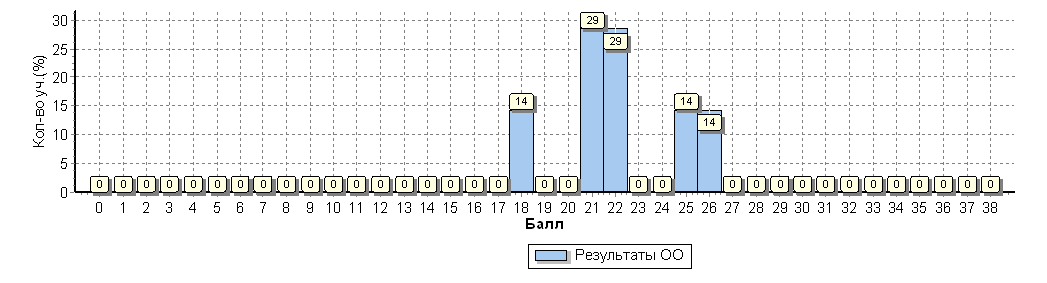 Математика (4 класс)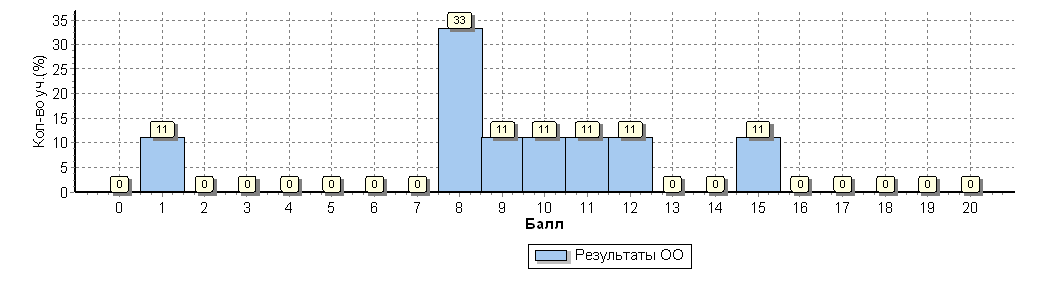 Окружающий мир (4 класс)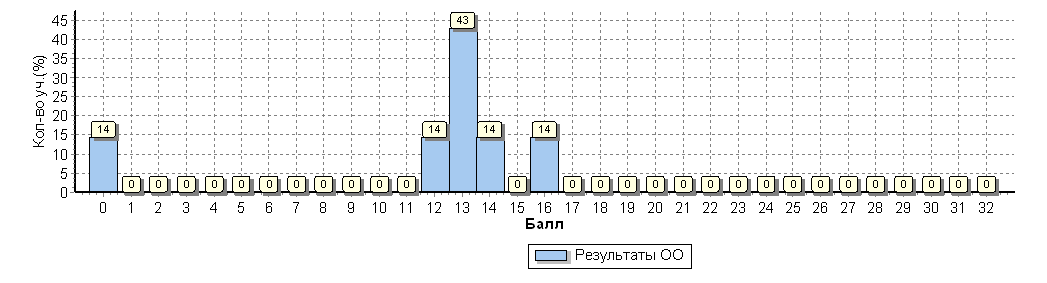 Математика (5 класс)Русский язык (5 класс)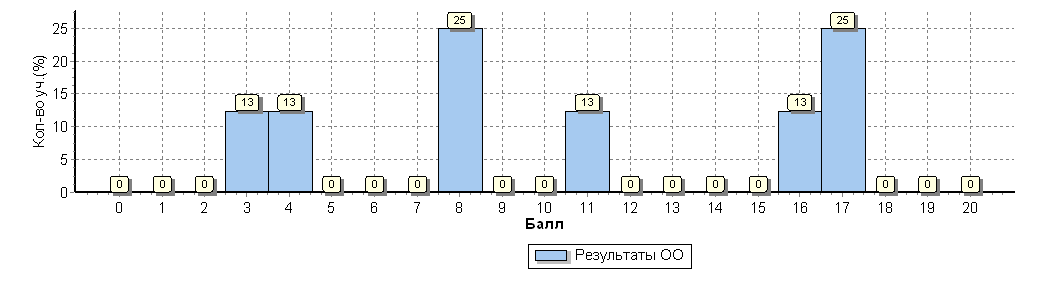 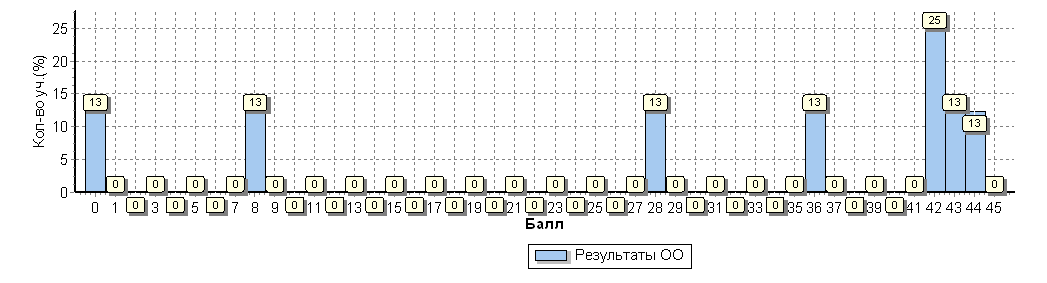 История (5 класс)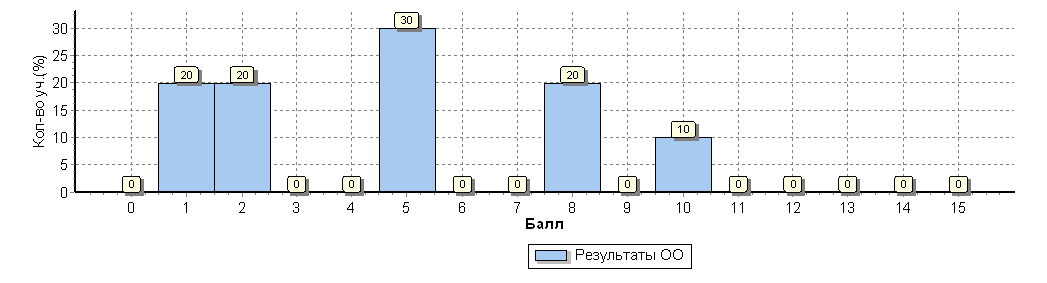 Биология (5 класс)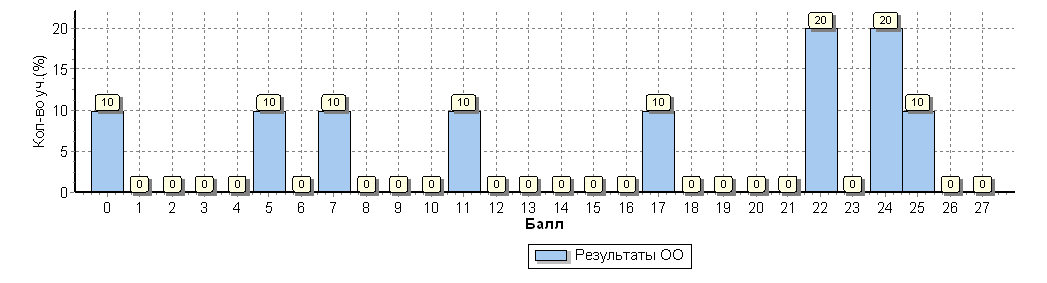 Биология (6 класс)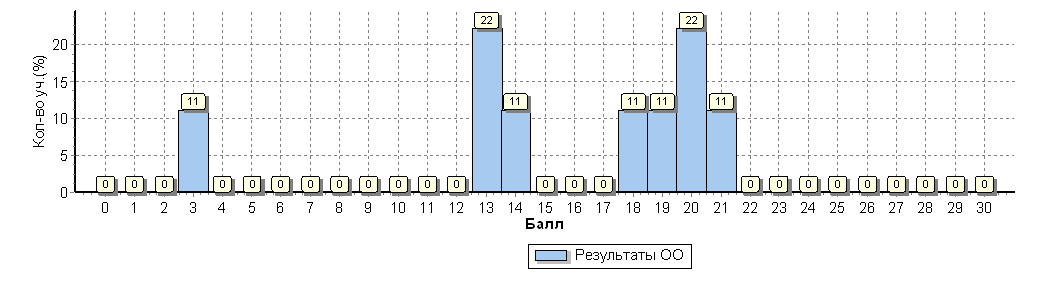 Русский язык (6 класс)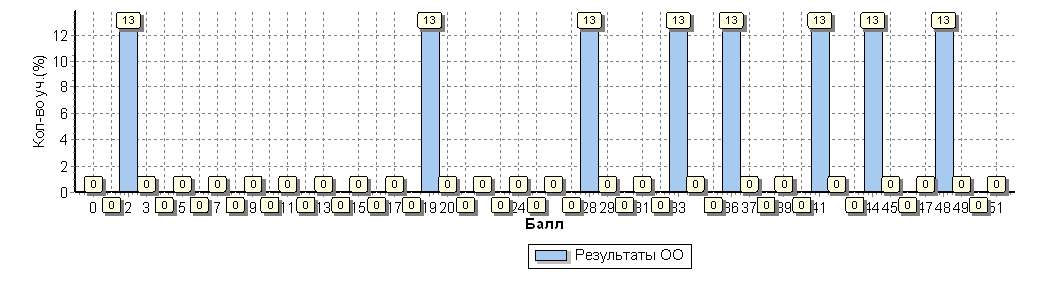 Математика (6 класс)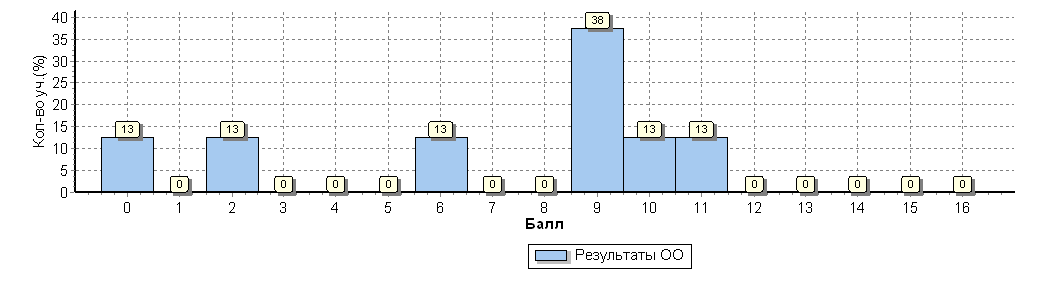 Обществознание (6 класс)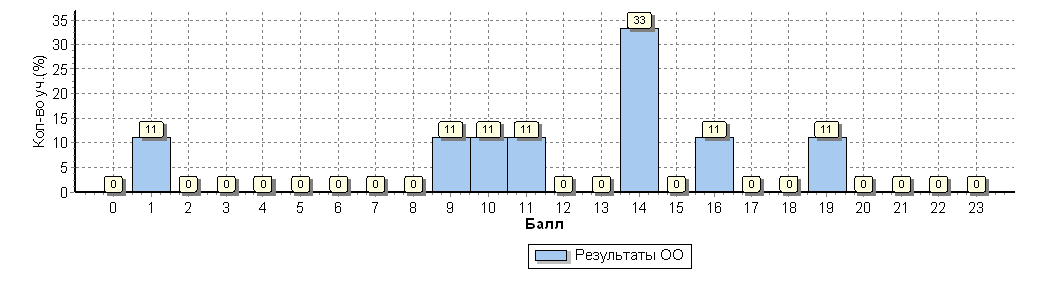 География (6 класс)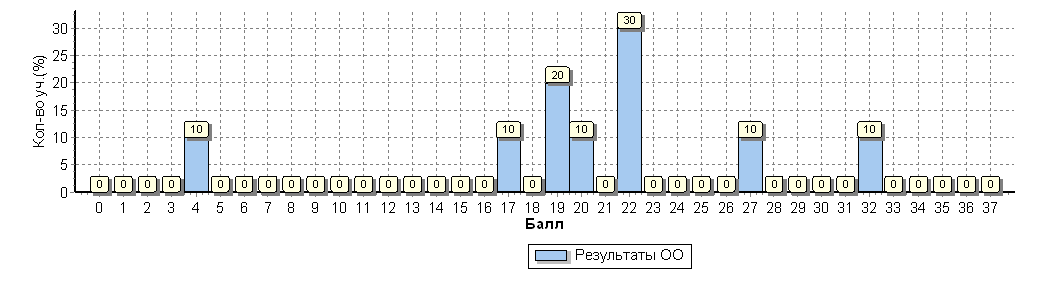 История (6 класс)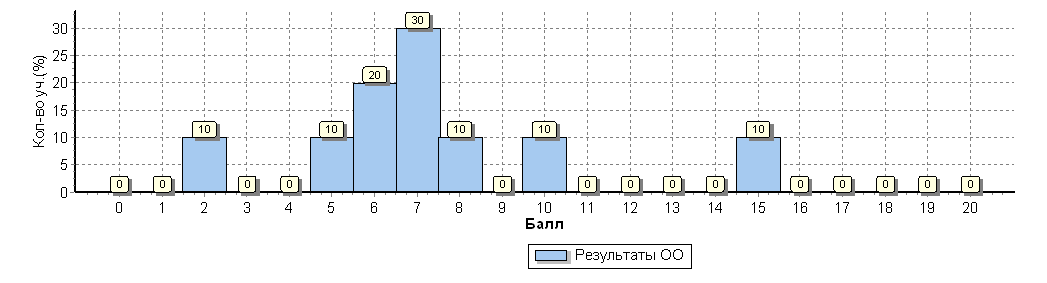 Физика (7 класс)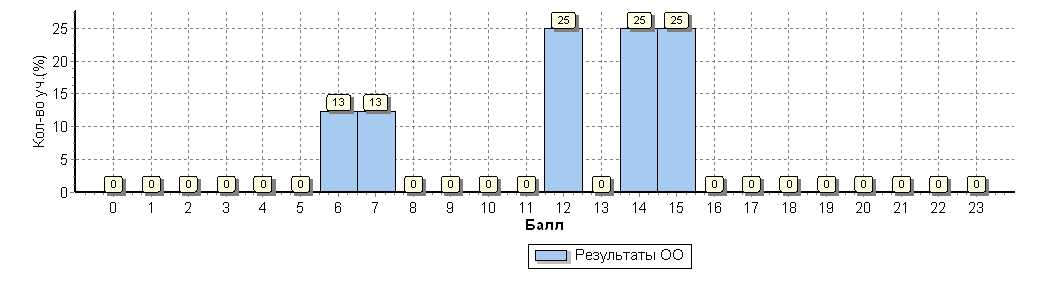 История (7 класс)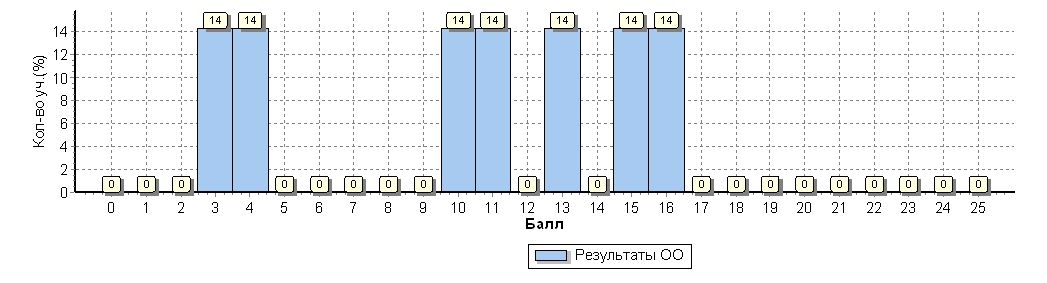 Математика (7 класс)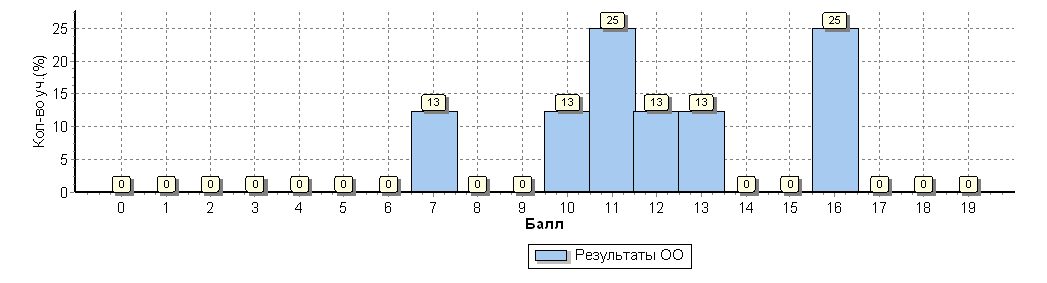 Обществознание (7 класс)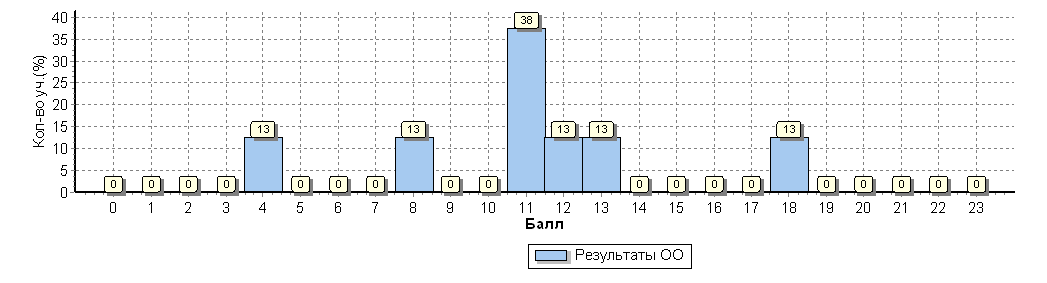 Русский язык (7 класс)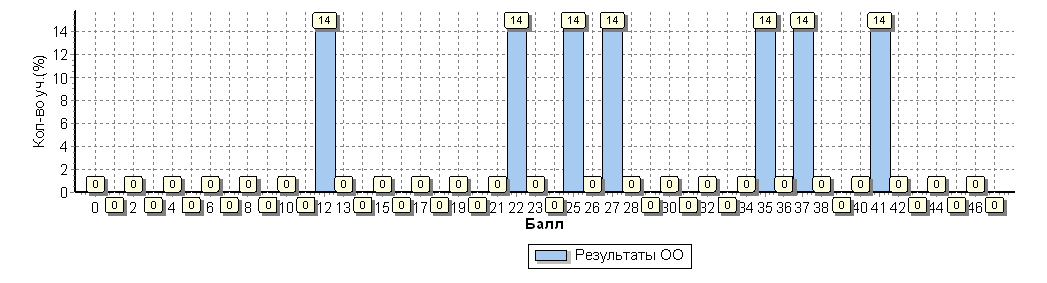 География (10 класс)Биология (11 класс)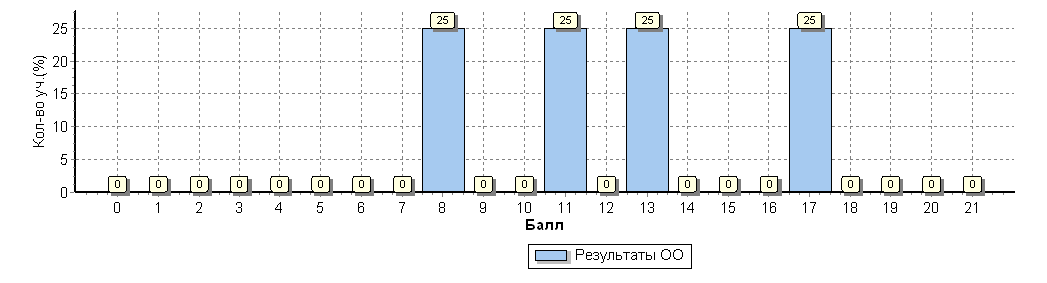 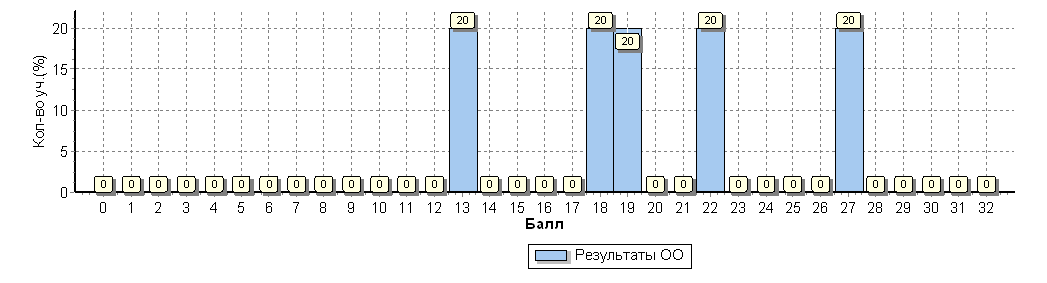 Физика (11 класс)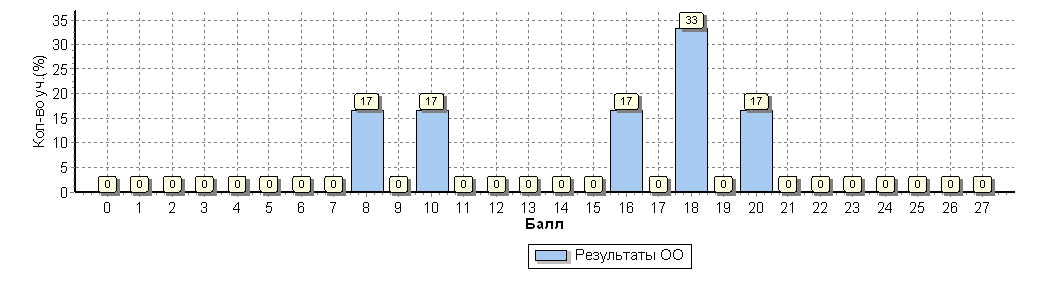 В выводах по данному разделу необходимо указать:гистограммы по следующим предметам: 4 класс-русский язык, окружающий мир; 5 класс: русский язык, математика; 6 класс: география, русский язык, биология не соответствуют нормальному распределению первичных баллов (федеральные результаты НИКО); по математике в 4 классе, по биология в 5 класссе; по истории, математике и обществознанию 6 класс, данные близкие к нормальному распределению баллов. фиксируются «пики» на границе перехода от одной отметки в другую;причины отклонения от нормального распределения первичных баллов по русскому языку в 4 заключаются в том, что:учащиеся допускают ошибки при:нахождение предложений с однородными членами предложения определение грамматической основы, умение распознавать части речиумение классифицировать согласные звуки умение распознавать правильную орфоэпическую норму. Соблюдать нормы русского литературного языка в собственной речи и оценивать соблюдение этих норм в речи собеседников (в объеме представленного в учебнике материала)по окружающему миру в 4 классе – невнимательность учащихся при чтении заданий;по русскому языку в 5 классе - неумение обучающихся видеть орфограммы, подбирать проверочные слова; неумение самостоятельно использовать изученные правила; -кратковременная и ослабленная память у некоторых детей; слабое усвоение теоретического материала по темам: «Выполнение грамматических разборов», « Орфоэпические нормы», «Правописание корней», «Типы речи» и др.;отсутствие достаточных навыков самостоятельной работы;по математике в 5 классе - вычислительные ошибки; решение текстовых задач на движение, работу, и задачи практического содержания, геометрические представления при решении практических задач, геометрических построений;по географии 6 класс – усложненные формулировки некоторых заданий, невнимательность учащихся  при чтении заданий, решении логических заданий и анализе текста, некоторым обучающимся не хватило времени для решения заданий;по русскому языку в 6 классе – учащиеся испытали сложности при морфологическом разборе слов; не смогли правильно поставить знаки препинания, допустили много орфографических ошибок на изученные правила. Некоторые учащиеся испытывают трудности при работе с текстом;по биологии 6 класс - в использовании методов биологической науки и проведения несложных биологических экспериментов для изучения живых организмов и человека, организм, классификация организмов, принципы классификации, клеточное строение организмов, свойства живых организмов.В 2019 году будут приняты меры для снижения необъективности при проверке учителями работ учащихся:Организовывать проведение и проверку диагностических работ независимыми учителями. Продолжить работу с учителями по соблюдению норм выставления отметок согласно критериям. Сравнительный анализ результатов ВПР – 2018 года с годовыми отметками учеников по основным предметам ВПР – русскому языку и математике (таблица 2).Таблица 2Сравнительный анализ результатов участников ВПРв использовании методов биологической науки и проведения несложных биологических экспериментов для изучения живых организмов и человека- организм. Классификация организмов. Принципы классификации- клеточное строение организмов- свойства живых организмовС  целью  развития  мотивации  к  образовательной  деятельности   были созданы  условия  для участия  обучающихся   в творческих  конкурсах и олимпиадах. В течение 2018-2019 учебного года обучающиеся школы приняли участие в следующих олимпиадах и конкурсах:Всероссийскиймежпредметный конкурс «Умка»;Конкурс «Русский медвежонок»;общероссийская олимпиада школьников (муниципальный тур) по основам православия.Согласно Закону Российской Федерации «Об образовании» освоение общеобразовательных программ основного общего образования завершилось обязательной итоговой аттестацией выпускников общеобразовательных учреждений независимо от формы получения образования. Государственная (итоговая) аттестация выпускников 2018/2019 учебного года была проведена на основании нормативно-распорядительных документов федерального, регионального, муниципального и школьного уровней. Руководствуясь нормативно-правовыми документами МО РФ, МО и ПО Ростовской области, отдела образования Администрации Каменского района были составлены план подготовки и проведения итогового контроля и государственной (итоговой) аттестации, а также план-график подготовки к ОГЭ в 9 классе в 2018/2019 учебном году. В данных документах были определены следующие направления деятельности:- нормативно-правовое, информационное обеспечение ГИА;- мероприятия по организации ОГЭ;- контрольная деятельность.В  течение учебного года по плану деятельности администрацией осуществлялся контроль работы учителей-предметников по подготовке к итоговой аттестации. По плану проверки уровня усвоения ФК ГОС проводилиськонтрольные работы по всем предметам, которые анализировались учителями-предметниками. Своевременно были изданы приказы об окончании учебного года, о создании предметных аттестационных комиссий, о допуске учащихся к итоговой аттестации учащихся 9 класса. Итоговая аттестация осуществлялась в соответствии с расписанием и графиком, утвержденными приказом директора школы. Учащиеся, родителя, педагогический коллектив были ознакомлены с нормативно-правовой базой, порядком проведения экзаменов в традиционной и новой форме на инструктивно-методических совещаниях, родительских собраниях, индивидуальных консультациях в соответствии с Порядком проведения государственной (итоговой) аттестации.Изучение нормативно-распорядительных документов различного уровня, регламентирующих порядок проведения ГИА.«О заполнении аттестатов об основном общем, среднем (полном) общем образовании».Информирование родителей учащихся выпускного класса и самих учащихся проводилось через родительские и ученические собрания, на которых они знакомились с перечнем нормативно-правовой документации, методическими рекомендациями по организации деятельности выпускников во время подготовки и прохождения ГИА. Данная информация зафиксирована в протоколах родительских и ученических собраний, которые содержат дату проведения, тему собрания, темы и список выступающих, список присутствующих, их росписи в получении соответствующего инструктажа.Помощь в информационном сопровождении ГИА выпускникам, родителям и педагогам оказывал оформленный в помещении стенд «ГИА-2019» Содержание стенда было доступно для восприятия участников образовательного процесса и обновлялось в зависимости от той информации, которая являлась актуальной на сегодняшний день и которую необходимо было донести.Контрольная деятельность проводилась по нескольким направлениям:1. Контроль уровня качества обученности учащихся 9 класса осуществлялся посредством проведения и последующего анализа контрольных работ, контрольных срезов, тестовых заданий различного уровня. Результаты данных работ описаны в аналитическихсправках, обсуждены на заседаниях ШМО, использовались педагогами для прогнозирования дальнейших действий по улучшению качества преподавания.2. Контроль качества преподавания предметов школьного учебного плана осуществлялся путем посещения уроков, проведения тематических проверок со стороны администрации школы.По итогам посещений уроков, всех проверок проводились собеседования с учителями, даны конкретные рекомендации по использованию эффективных методик и технологий преподавания в выпускных классах, способствующих повышению уровня обученности учащихся.3. Контроль выполнения программного материала по предметам школьного учебного плана.4. Контроль ведения классных журналов выпускного класса.5. Контроль успеваемости и посещаемости выпускников 9 классаВсе итоги контрольных процедур были описаны в аналитических справках, обсуждены на совещаниях и заседаниях педагогического коллектива, по их результатам были приняты определенные управленческие решения.Результаты государственной (итоговой) аттестации выпускников 9 класса в 2018 - 2019 учебном году выглядят следующим образом:К государственной (итоговой) аттестации из 6 учащихся 9 класса было допущено5, что составляет 83,3 % от общего количества выпускников основной  школы.Прошли государственную (итоговую) аттестацию и получили документ об образовании государственного образца 3 чел (60% от количества допущенных до итоговой аттестации), один обучающийся был на семейном образовании, на итоговой аттестации не получила положительного результата по 1 предмету (математика).Выпускниками 9 класса в полной мере реализовано право выбора предметов для прохождения государственной (итоговой)аттестации в соответствии с учебным планом школы. Основной мотив выбора – интерес к предмету, прочность знаний, значимость предмета для дальнейшей учебы и жизни, личность учителя. Обучающиеся 9 класса сдавали 2 обязательных письменных экзамена – математика, русский язык и два устных экзамена по выбору. Результаты экзаменов показали, что все выпускники основной школы усвоили образовательную программу  на 100 %.Русский язык 9 классМатематика 9 классВыводы:Школа обеспечила выполнение Закона РФ «Об образовании» в части исполнения государственной политики в сфере образования, защиты прав участников образовательного процесса при организации и проведении государственной (итоговой)аттестации.2018/2019 учебный год завершился организованно, подведены итоги освоения образовательных программ, проведения лабораторных и практических работ в соответствии с учебными программами. Теоретическая и практическая части программ освоены.3.Успешно проведена государственная (итоговая)аттестация в выпускном классе.4.Школа провела планомерную работу по подготовке и проведению государственной (итоговой) аттестации в выпускном классе.5. Информированность всех участников образовательного процесса с нормативно-распорядительными документами проходила своевременно через совещания различного уровня.6. Обращений родителей по вопросам нарушений в подготовке и проведении государственной (итоговой) аттестации не было.7. Все выпускники 9 класса, допущенные к государственной (итоговой) аттестации, получили аттестаты об образовании.8. Основную школу закончили на «хорошо» и «отлично» 2 человека,  что составляет 33 % .Результаты государственной (итоговой) аттестации выпускников 11 класса в 2018 - 2019 учебном году выглядят следующим образом:К государственной (итоговой) аттестации из 6 учащихся 11 класса было допущено 6, что составляет 100 % от общего количества выпускников средней  школы.Прошли государственную (итоговую) аттестацию и получили документ об образовании государственного образца 6 чел (100  % от количества допущенных до итоговой аттестации).Русский язык 11 классМатематика (профиль) 11 классВыводы:Школа обеспечила выполнение Закона РФ «Об образовании» в части исполнения государственной политики в сфере образования, защиты прав участников образовательного процесса при организации и проведении государственной (итоговой) аттестации.2018/2019 учебный год завершился организованно, подведены итоги освоения образовательных программ. Теоретическая и практическая части программ освоены.3.Успешно проведена государственная (итоговая) аттестация в выпускном классе.АНАЛИЗ ВОСПИТАТЕЛЬНОЙ РАБОТЫВ основе воспитательной системы школы лежат идеи развития и саморазвития личности, поэтому целью воспитательной работы в 2018-2019 учебном году было развитие условий для формирования личности целеустремленной, творческой, ответственной, самостоятельной, умеющей работать в команде и создавать команды, гуманной, физически здоровой, способной к взаимодействию с другими людьми, открытой к изменениям и вызовам времени.В соответствии с программой воспитательной работы на 2018-2019 учебный год осуществлялась целенаправленная работа по реализации задач воспитательной работы. Главным вопросом является построение целостного образовательного процесса, необходимой составной частью которого является – воспитание. Перед педагогами школы в 2018 -2019 учебном году стояли следующие задачи воспитательной работы: продолжить формирование у школьников системы духовно-нравственных ценностей, гражданской ответственности и правового самосознания; воспитывать  толерантное отношение обучающихся к происходящим событиям  и окружающим людям; активизировать  познавательную деятельность, мотивацию творческой активности и самостоятельность обучающихся в различных видах социально значимой деятельности; продолжить развитие школьного самоуправления (основанного на принципах соуправления); сохранять  и приумножать  школьные традиции, способствовать  сплочению школьного коллектива через систему совместных мероприятий и систему взаимодействия «семья – школа»; пропагандировать  здоровый образ жизни среди коллектива, обучающихся школы; способствовать профессиональному самоопределению обучающихся; совершенствовать  методическое мастерство  классных руководителей и социально – психологическую  службу; развивать  и совершенствовать  систему дополнительного образования  в школе, основанную  на потребностях обучающихся.  продолжить внедрение «Программы развития воспитательной компоненты в общеобразовательных учреждениях». Развивать школьные традиции, создавая благоприятные условия для всестороннего развития личности обучающихся.  Формировать активную гражданскую позицию и самосознание гражданина РФ.  Продолжить работу по предупреждению правонарушений и безнадзорности среди несовершеннолетних и по предупреждению наркомании среди подростков, максимально привлекать детей группы “риска” к участию в жизни школы, класса, занятиях кружков, секций.  Совершенствовать систему методической работы с классными руководителями. Решение вышеперечисленных задач способствует развитию воспитательной системы школы, в основе которой – совместная творческая деятельность детей и взрослых. Для реализации поставленных задач определены приоритетные направления, через которые и осуществлялась воспитательная работа:1.	Гражданско-патриотическое воспитание;2.	Нравственное и духовное воспитание;3.	Воспитание положительного отношения к труду и творчеству;4.	Интеллектуальное воспитание;5.	Здоровьесберегающее воспитание;6.	Социокультурное и медиакультурное воспитание;7.	Культуротворческое и эстетическое воспитание;8.	Правовое воспитание и культура безопасности;9.	Воспитание семейных ценностей;10.	Формирование коммуникативной культуры;11.	Экологическое воспитание;12. Летняя оздоровительная кампания.Внеклассная и внеурочная деятельностьВ школе выстроена воспитательная система, включающая в себя педагогический процесс, внеурочную жизнь детей, их деятельность и общение за пределами общеобразовательного учреждения, которая была призвана обеспечивать всестороннее развитие личности каждого ребенка, формирование его самостоятельности и ответственности, гражданского становления.В системе единого воспитательно-образовательного пространства школы работа по дополнительному образованию в 2018-2019 учебном году была направлена на выполнение задач по дальнейшему обеспечению доступных форм обучения обучающихся во внеурочное время с учетом их индивидуальных особенностей.Педагогически коллективом школы были определены ориентиры в  организации внеурочной деятельности:запросы родителей, законных представителей;приоритетные направления деятельности школы;интересы и профессиональные склонности педагогов;возможности образовательных учреждений дополнительного образования;рекомендации психолога как представителя интересов и потребностей ребёнка.В 1-8 классах занятия в рамках внеурочной деятельности реализуются посредством различных форм организации, таких, как: экскурсии, кружки, секции, круглые столы, конференции, диспуты, школьные научные общества, олимпиады, конкурсы, соревнования, поисковые и научные исследования, общественно-полезные практики, социальное проектирование и т. д. Время, отводимое на внеурочную деятельность, не включается в расчёт допустимой (максимальной) обязательной нагрузки обучающихся.В соответствии с требованиями ФГОС НОО, ООО внеурочная деятельность в школе предоставляет обучающимся возможность выбора широкого спектра занятий и организуется по следующим направлениям развития личности:духовно-нравственное, художественно-эстетическое,социальное, общеинтеллектуальное, общекультурное, спортивно-оздоровительное. На внеурочную деятельность в неделю отводится 5-6 часов на класс. Внеурочная деятельность организуется в соответствии с планом внеурочной деятельности, расписанием внеурочной деятельности, составленным в соответствии с требованиями СанПиН и Положением о внеурочной деятельности школы.Каждый из педагогов, занятый во внеурочной занятости, старается строить работу, отличную от урочной системы: детям предоставляется возможность перемещаться в свободном пространстве, общаться друг с другом, проявлять смекалку и творчество, приобретать навыки через игру, экскурсии, наблюдения, соревнования и конкурсы. Благодаря таким формам деятельности дети имеют возможность выхода на новый образовательный результат: в части предметных результатов они приобретают опыт творческой деятельности; в части метапредметных результатов – использование и решение проблем в реальных жизненных ситуациях; в части личностных результатов – интересы, мотивации, толерантность.Система дополнительного образования позволяет всесторонне раскрыть способности. В школе насчитывается 7 кружков. Каждый ученик может посещать несколько кружков. В 2018-2019 учебном году в учреждении активно работали следующие творческие объединения:Охват учащихся дополнительным образованием  всего 92 человека, на базе школы 80. Ребята занимаются в кружках с удовольствием, участвуют в конкурсах и соревнованиях, становятся победителями и призёрами.  Условия, созданные в школе для внеурочной деятельности и организации дополнительного образования, способствуют развитию творческих способностей учащихся, их личному развитию и социализации. Необходимо расширять систему дополнительного образования в школе, работать по привлечению учащихся в школьные кружки и секции. Педагогам дополнительного образования необходимо выявлять одаренных детей, оформлять опыт работы с одаренными детьми в виде творческих отчетов, представляя в полной мере достижения каждого  учащегося.В МБОУ Калитвенской СОШ открылся казачий классТоржественную линейку в День знаний посетили глава Администрации Калитвенского сельского поселения Разуваев Сергей Владимирович, глава Калитвенского сельского поселения Болдырева Галина Кабировна, атаман хуторского казачьего общества «Богдановское» Гаркушин Владимир Николаевич, атаман юртового казачьего общества «Глубокинский юрт» Гольнев Виктор Александрович, настоятель храма Успения Пресвятой Богородицы ст. Калитвенской иерей Игорь Лосев, ветераны педагогического труда, гости станицы.Директор школы Кулемина Ю.Б. поздравила всех присутствующих с началом учебного года и отметила: «Я уверена, что обращаясь к истории своей страны, своей малой родины, своего народа, в школьнике должна развиться потребность в формировании гражданских и духовно-нравственных качеств. Мы живем в казачьей станице, а значит, подрастающему поколению продолжать его традиции, его былую славу. Недаром Л.Н. Толстой сказал: ̎Казаки создали историю России ̎».Юлия Борисовна подчеркнула, что учебный и воспитательный процессы будут выстроены так, чтобы донести до учеников всё лучшее, что есть в истории и культуре казачества.Атаман ЮКО «Глубокинский юрт» Виктор Александрович Гольнев в своем выступлении выразил надежду, что впервые созданный в школе казачий класс будет способствовать дальнейшему усилению патриотического воспитания, формированию гуманистического отношения к окружающему миру, воспитанию нравственных основ личности. Виктор Александрович подарил казачатам Донскую икону Божией Матери - покровительницу всего казачества.Все выступающие отметили значимость открытия казачьего класса для станицы Калитвенской – колыбели казачьей славы.Если в каждой школе будет хотя бы один казачий класс, то мы не потеряем дух казачества, не прервется связь между прошлым и будущим.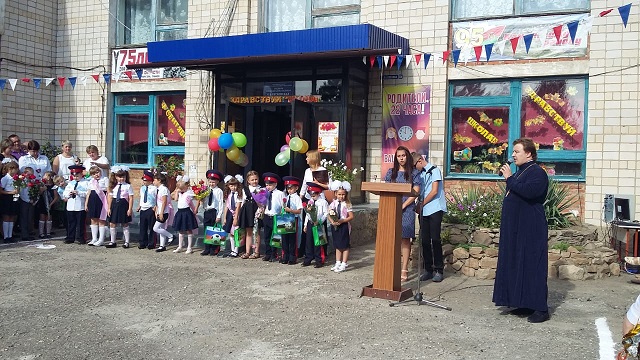 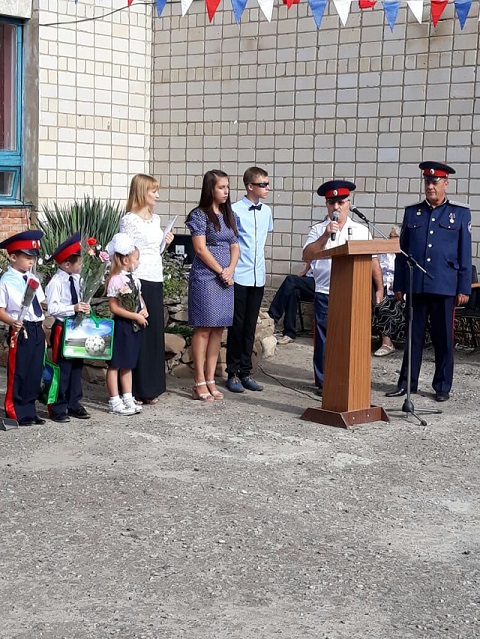 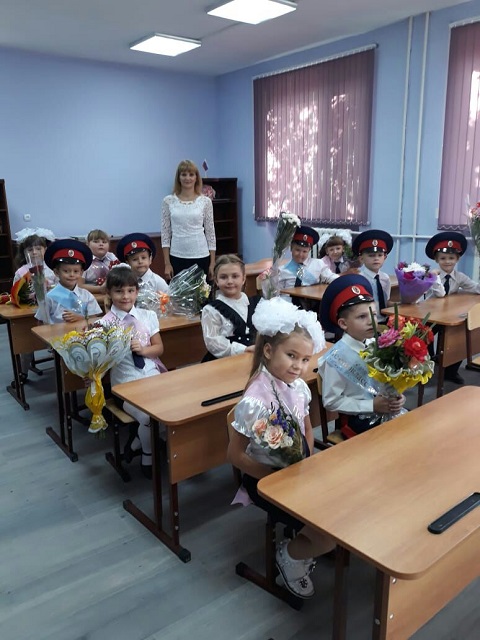 В течение учебного года казачата принимали активное участие в школьных и районных мероприятиях: Районный детский фольклорный фестиваль «Казачата»;Районный конкурс-фестиваль патриотической песни «Гвоздики Отечества»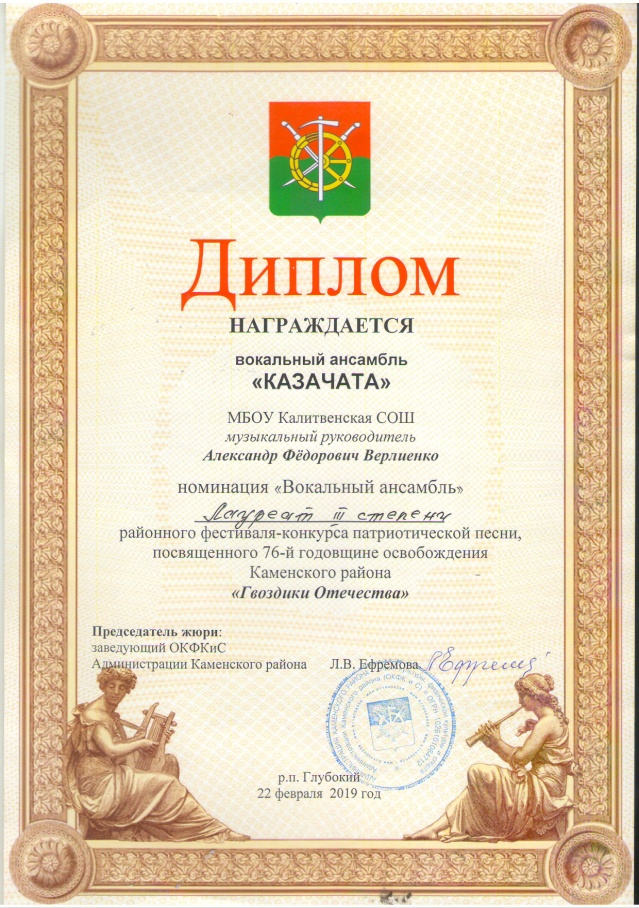 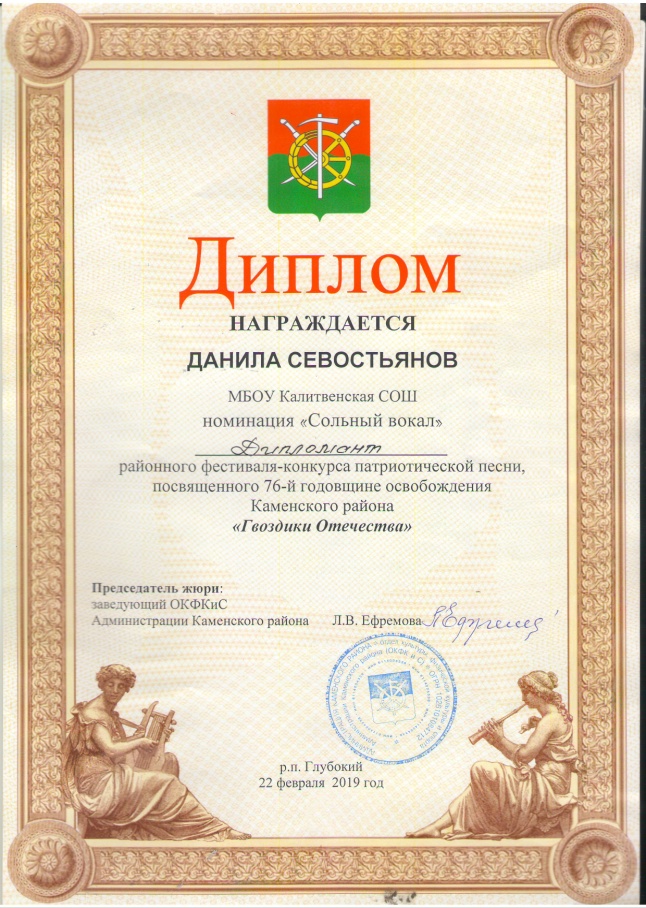 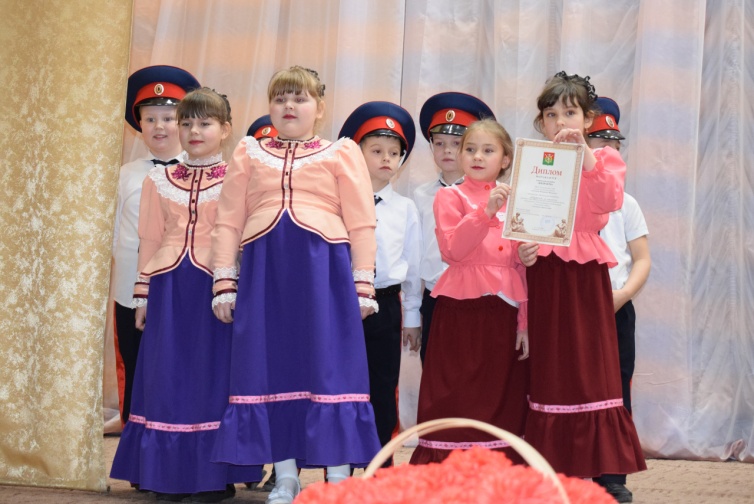 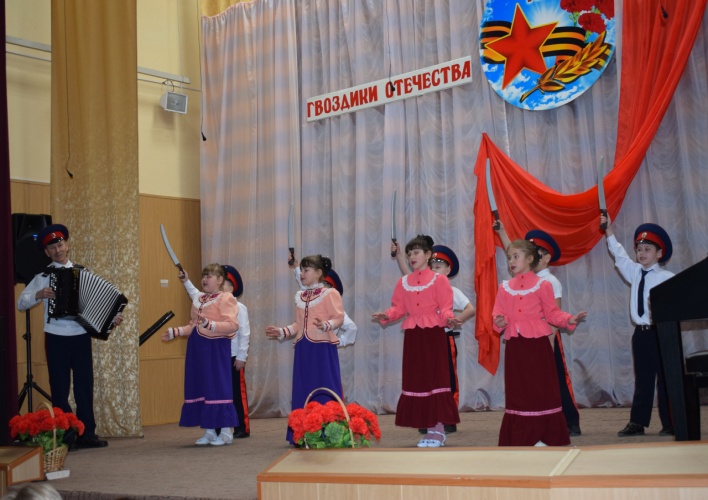 Побывали на театрализованном интерактивном занятии, организованном музеем-заповедником М.А. Шолохова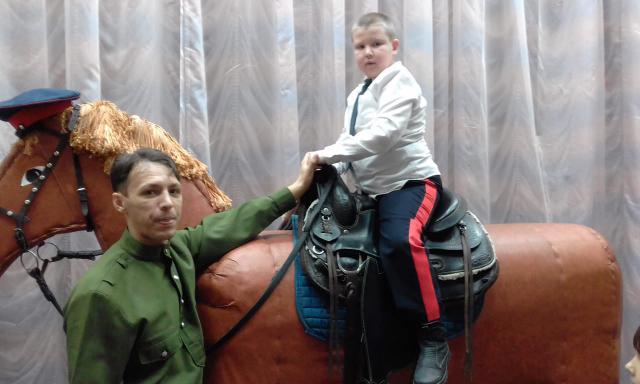 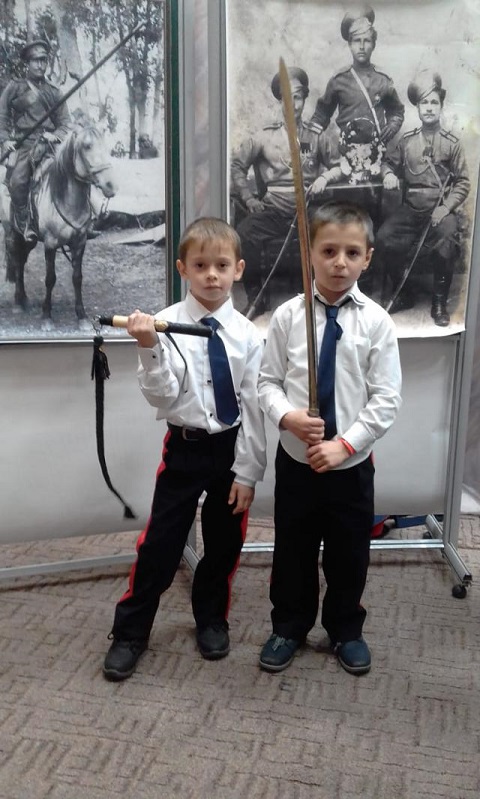 Поздравляли с Днем матери и Международным женским днем.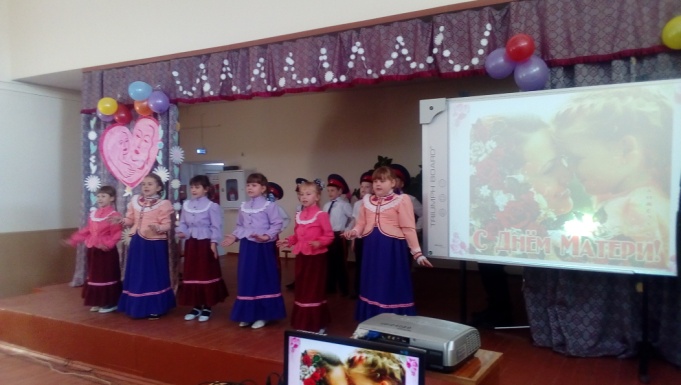 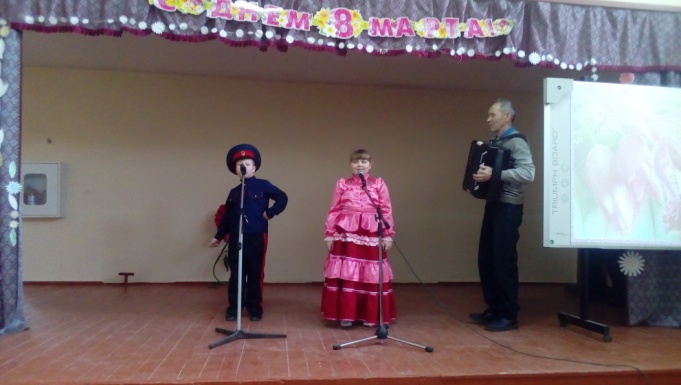 Отметили окончание первого класса «Казачьими посиделками»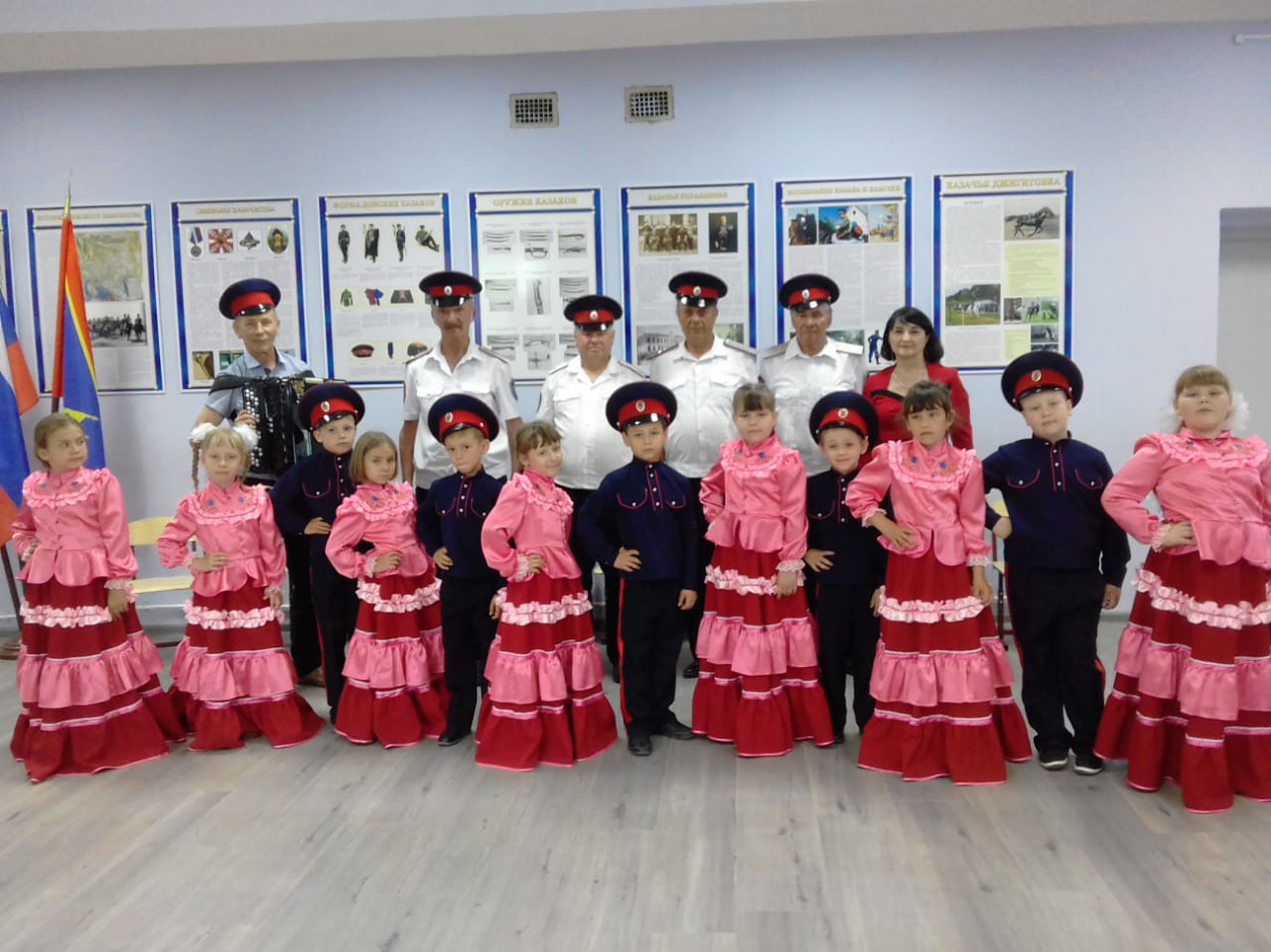 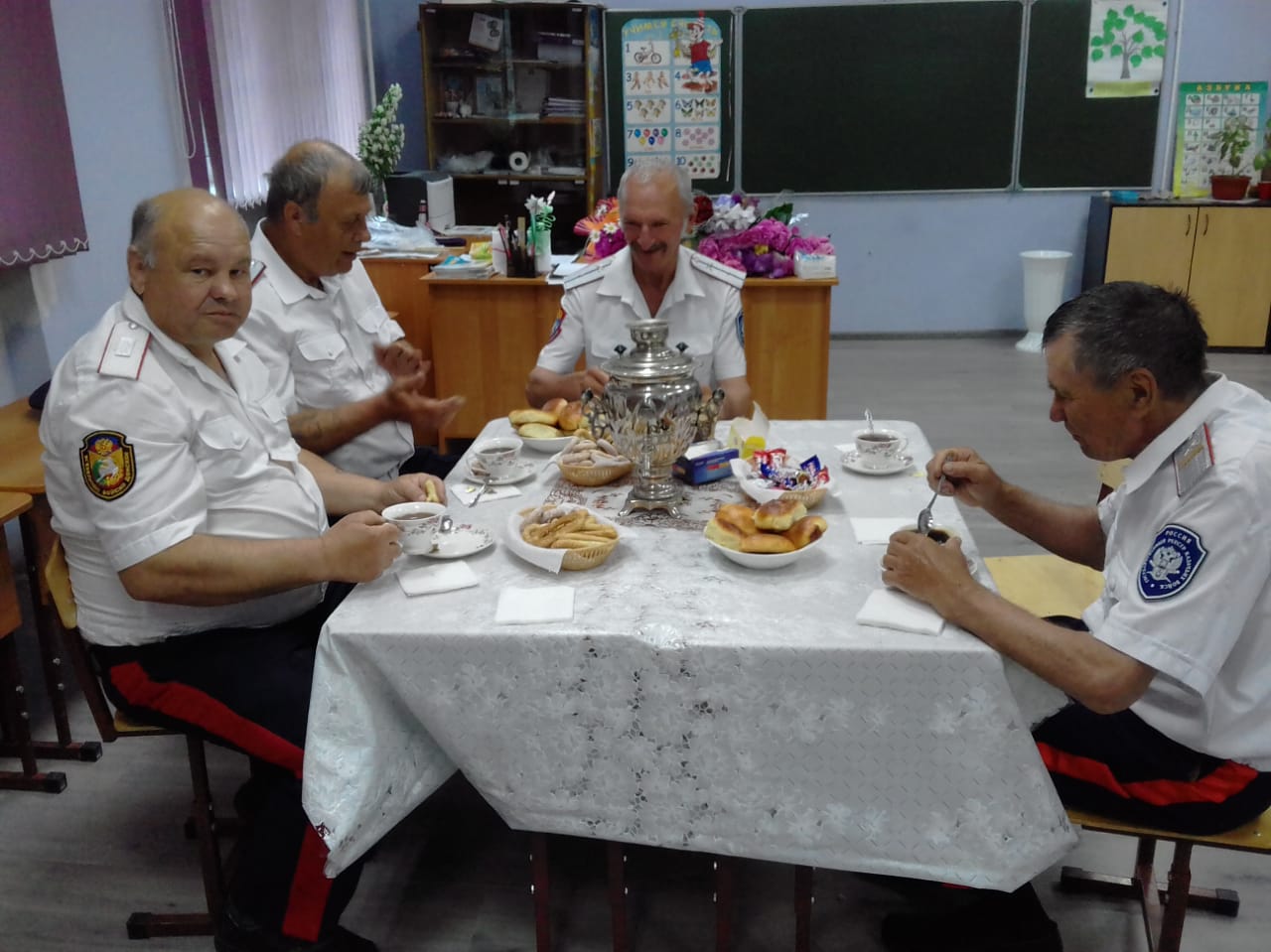 Социальные партнерыОчень важно, чтобы каждый  был услышан и понят в семье и в школе, иначе его услышат и поймут там, где могут навредить, сделать неправильный выбор, иногда напрямую угроза жизни и здоровью обучающихся. Здесь очень важно выстроить совместную системную работу с нашими социальными партнерами, и такая работа проводится планово с  МБДОУ детским садом № 8 «Казачок», МБУК КСП «Калитвенский ЦКС», отделом образования Администрации Каменского района, Администрацией Калитвенского сельского поселения, ДЮСШ «Олимп», МБОУ ДО Каменского районного ДДТ, с храмом Успения Пресвятой Богородицы, Каменским музеем декоративно-прикладного искусства и народного творчества и т.д. Сотрудничество с объектами социальной среды повышает эффективность воспитания и социализации обучающихся. В образовательном учреждении созданы и функционируют следующие общественные объединения:Организация работы органов школьного ученического самоуправленияУченическое самоуправление – форма организации жизнедеятельности коллектива учащихся, обеспечивающая развитие их самостоятельности в принятии и реализации решений для достижения общественно значимых целей. Практические навыки и умения, социальные установки и ценности, которые формируются в процессе самоуправления, во многом определяют жизнеспособность и социальные перспективы наших выпускников. В нашей школе ученическое самоуправление осуществляется через деятельность детского объединения «Алые паруса».Основными задачами школьного самоуправления являются: -развитие, сплочение и координация ученического коллектива; -формирование культуры деловых отношений, навыков ведения деловой документации;-умение решать проблемы; -самораскрытие и самореализация личности; -умение планировать трудовую деятельность, рационально использовать рабочее время и место, вести учет результатов труда;-разноуровневый подход в организации самоуправления с учетом личностных потребностей школьников, определяющих их цели и профессиональную ориентацию;    -формирование готовности участвовать в различных проектах. В каждом классе выбран актив класса, который организует дежурство по классу и школе, помогает классному руководителю в проведении внеклассных мероприятий, организации школьных праздников. Активность классов в общешкольных внеклассных мероприятиях высокая. Деятельность нашего ученического самоуправления должна помогать ребятам стать активными гражданами общества, добиться успеха в жизни и развить у учащихся потребность в самоанализе, самооценке и самоорганизации. На заседаниях Совета школы обсуждался план подготовки и проведения, анализ общешкольных ключевых дел. По инициативе ученического Совета организовывались и проверялись дежурства по школе и столовой, рейды по проверке внешнего вида. В будущем учебном году необходимо продолжить работу по организации и поддержке детского самоуправления, более активного привлечения детей к общественной жизни класса и школы. Анализируя работу школьного ученического самоуправления надо отметить, что ребята стали самостоятельнее, активнее, инициативнее. Обучающиеся осуществляют организацию трудовых дел (субботники, озеленение территории школы, станицы); поисковую и исследовательскую работу; шефскую работу, организацию досуга. На заседаниях Советов ребята обсуждали план подготовки и проведения школьных мероприятий, проводили анализ общешкольных ключевых дел, подводились итоги рейтинга активности классов по четвертям. Самоуправление способствует личностному росту школьников, развитию их ответственности и самостоятельности. Классное самоуправление построено по тому же принципу, что и школьное. Основной составляющей работы в классе является участие во всех общешкольных мероприятиях. Это позволяет определить место класса в общей системе школы. Министерством образования и науки Российской Федерации подготовлен календарь образовательных событий на 2018–2019  учебный год, приуроченных к государственным и национальным праздникам России, памятным датам и событиям российской истории и культуры.По рекомендации Минобрнауки России в  2018–2019 учебном году в целях приобщения обучающихся к культурным ценностям своего народа, базовым национальным ценностям российского общества, общечеловеческим ценностям в контексте формирования у них российской гражданской идентичности в программы воспитания и социализации были включены образовательные события, приуроченные: к государственным и национальным праздникам Российской Федерации, к памятным датам и событиям российской истории и культуры, местным и региональным памятным датам и событиям.При организации мероприятий школа эффективно использовала возможности научных, физкультурно-спортивных и иных организаций, организаций культуры, обладающих ресурсами, необходимыми для осуществления образовательной деятельности.Участие обучающихся и педагогов в муниципальных, региональных, всероссийских и международных мероприятияхв 2018-2019 учебном годуОхрана и укрепление здоровья школьниковВ современном обществе возрастает роль и ответственность системы образования в формировании личности, знающей основы защиты человека, общества, государства от современного комплекса опасных факторов и умеющей применить эти знания на практике. Не менее значима роль образования в воспитании гражданственности, патриотизма, ответственности молодого человека перед обществом и природой. В 2018-2019 учебном году при организации работы по обеспечению безопасности жизнедеятельности ставилась следующая цель: обеспечение функциональной готовности образовательного учреждения к безопасной повседневной деятельности, а также к действиям в случае угрозы или возникновения чрезвычайных ситуаций. Задачи: -продолжить комплекс мероприятий, направленных на повышение эффективности системы обучения работников и обучающихся правилам поведения при чрезвычайных ситуациях природного, техногенного и социального характера через: •систематическое проведение уроков ОБЖ, •обновление стендов по вопросам безопасности, •проведение практических занятий по эвакуации, •проведение занятий по ГО, пожарной безопасности, антитеррористической защищенности, охране труда;-формировать у всех участников образовательного процесса сознательное и ответственное отношение к вопросам личной и общественной безопасности через проведение: • месячников безопасности и дней Здоровья; •проведение инструктажей по правилам безопасного поведения; •работу отрядов ЮИД и Дружин ЮДП; • Всероссийских уроков ОБЖ ко Дню ГО и Дню Пожарной Охраны»; •акций «Дорога в школу!», «Светлячок», «День белой трости», «Засветись», «День создания отрядов ЮИД», «Садимся на велосипед!» и т.д.; -совершенствовать знания работников школы и обучающихся по ГО, пожарной безопасности, антитеррористической защищенности, охране труда; -взаимодействовать с Каменским инспекторским отделением ФКУ «Центр ГИМС МЧС России по РО» пожарными частями, родителями.Реализация вышеперечисленных задач осуществлялась в следующих направлениях:•защита здоровья и сохранение жизни обучающихся и работников школы; •знание и соблюдение ТБ и охраны труда обучающимися и работниками школы; •организация обучения безопасному поведению, сохранению жизни и здоровья обучающихся, педагогического и технического персонала школы, практической отработки приобретенных знаний; •нормативно-правовое обеспечение безопасности школы. По первому направлению реализовывались запланированные и внеплановые мероприятия. Во всех классах проводились инструктажи по ТБ, ПДД, правилам поведения в нестандартных, опасных ситуациях в соответствии с возрастными особенностями обучающихся, природными и климатическими условиями. Беседы проводили классные руководители, учитель ОБЖ, приглашенные медицинские работники. На уроках биологии, физики, химии, информатики, технологии, физкультуры учителя-предметники проводили инструктажи перед каждым видом работ, требующим особого внимания и соблюдения техники безопасности. У каждого учителя заведен журнал инструктажей, который ведется и заполняется в соответствии с требованиями. Проверяются журналы заместителем директора по воспитательной работе в рамках ВШК. Составляются справки, устраняются замечания. Большое внимание в течение всего учебного года уделялось работе по противопожарной безопасности, профилактике ДДТТ, профилактике правонарушений, привлечению к ведению здорового образа жизни и занятию спортом. Теоретическая и иллюстративная информация по этим вопросам оформлена в уголках безопасности, уголках здоровья, информационных стендах по безопасности жизнедеятельности, где для всех участников образовательного процесса наглядно демонстрируется, как обезопасить свою жизнь и жизнь окружающих людей, а также как вести себя при ЧС. Ведение журналов инструктажей учителями-предметниками и классными руководителями, состояние уголков безопасности, пропускного режима контролировалось заместителем директора. Контроль показал, что преподаватели добросовестно относятся к ведению журналов инструктажей, регулярно проводят и фиксируют вводные, плановые, внеплановые и целевые инструктажи, обновляют информацию в уголках безопасности. Проверка соблюдения техники безопасности и охраны труда при организации учебных занятий показала, что, все требования, предъявляемые к проведению и организации учебного процесса, работниками школы соблюдается. Результаты проверок зафиксированы в справках. Понятие «охрана образовательного учреждения» включает в себя: •организацию физической охраны;•вопросы обеспечения пропускного режима на территорию и в здание школы; •инженерно-техническое оснащение охранной деятельности по обеспечению безопасности школы. Для предупреждения и предотвращения террористических актов в здании школы и на прилегающей территории разработан паспорт безопасности (антитеррористической защищенности) ОУ, действуют «Инструкции по противодействию терроризму», требования которых должны строго соблюдать постоянный состав (руководители, педагоги, служащие, рабочие), обучающиеся образовательного учреждения и их родители (законные представители). Кроме этого для предотвращения актов терроризма в образовательном учреждении и на его территории постоянно производится контроль за подвальными и подсобными помещениями, запасными выходами, открытие учебных кабинетов с обязательным осмотром перед началом занятия дежурной по этажу уборщицей, дежурным администратором и учителем, работающим в кабинете. В здании ОУ осуществляется пропускной режим. В целях обеспечения надежной охраны здания, помещений и имущества, безопасного функционирования школы, своевременного обнаружения и предотвращения опасных проявлений и ситуаций, поддержания порядка и реализации мер по защите персонала и обучающихся в период их нахождения на территории и в здании школы, упорядочения работы, издан приказ «Об организации пропускного режима» и разработано «Положение об организации пропускного и внутриобъектового режима в общеобразовательном учреждении». При входе в школу ежедневно дежурит администратор и классный руководитель дежурного класса. Запрещен вход в школу любых посетителей, если они отказываются предъявить документы, удостоверяющие личность, и объяснить цель посещения. Представители проверяющих и других организаций фиксируются в специальном журнале посетителей. Родители учащихся пропускаются в школу на переменах или после занятий, только в присутствии того, к кому пришли. Учитель обязан встретить в фойе школы и проводить посетителя. Здание школы оснащено тревожной кнопкой вызова вневедомственной охраны, исправное состояние которой постоянно контролируется. Также установлено видеонаблюдение за школьной территорией. У дежурного администратора имеются должностные инструкции и список телефонов экстренной службы связи. При проведении массовых мероприятий охрана школы усиливается сотрудниками полиции, администрацией школы и учителями. ОУ огорожено, большие ворота закрыты, открываются только для вывоза мусора или завоза продуктов в столовую и другого школьного оборудования, поэтому на территорию школы посторонний транспорт не заезжает. В целях обеспечения пожарной безопасности в школе в 2018-2019учебном году проведены следующие мероприятия: •пожарно-технической комиссией обновлена нормативно-правовая база и разработаны инструкции по обеспечению пожарной безопасности в ОУ; •здание школы согласно нормам оборудовано первичными средствами пожаротушения (огнетушителями). Все огнетушители постоянно проверяются, о чем обязательно составляется акт и делается учетная запись в специальном журнале. Помещения, в которых стоят огнетушители, обозначены знаком. На этажах и запасных выходах имеются внутренние пожарные краны. Все сотрудники школы обучены правилам пользования первичными средствами пожаротушения; •с сотрудниками и обучающимися школы в течение года проводились плановые и внеплановые инструктажи по правилам ПБ с регистрацией в «Журнале регистрации противопожарного инструктажа». Проводятся тренировочные эвакуации сотрудников, обучающихся, материальных ценностей; обязательно составляется акт с выводами, замечаниями и предложениями; •имеется план действия администрации и сотрудников школы в случае пожара. Разработана и утверждена памятка о мерах пожарной безопасности; •к системам противопожарной защиты объекта относится АПС -автоматическая пожарная сигнализация. Технический персонал школы и администраторы обучены последовательности действий при срабатывании сигнализации. Сотрудники школы и обучающиеся проинструктированы по правилам поведения при срабатывании АПС и системы оповещения; •перед проведением массовых мероприятий комиссией школы проводились проверки с составлением акта противопожарного состояния школы и соответствие требованиям безопасности и антитеррористической защищенности; •оформлен стенд «Пожарная безопасность»; •для профилактики и предупреждения бытовых и лесных пожаров в школе успешно работает добровольная дружина юных пожарных (ДЮП).В течение учебного года проводились специальные учения (тренировки) по действиям обучающихся и педагогического состава в чрезвычайных и экстремальных ситуациях. В коридорах оформлены постоянные стенды «Безопасность на воде», «Терроризм –угроза обществу и государству», стенд по профилактике ДТП «Дорога знаний в страну твоего будущего» и сменный стенд по правилам безопасности в различных опасных ситуациях. С целью безопасности на дороге, в общественных местах и предотвращении детского дорожно-транспортного травматизма в школе разработан паспорт дорожной безопасности образовательного учреждения. В течение года традиционно прошли акции «Дорога в школу», «Светлячок», «День белой трости», «Садимся на велосипед», «Памяти жертв ДТП». На начало учебного года в школе был оформлен уголок безопасности дорожного движения. В течение всего года информация менялась один раз в четверть. Один раз в три месяца размещалась информация о дорожных ситуациях на дорогах и дорожно-транспортных происшествиях с участием детей. Также уголок содержит информационный материал для родителей. В течение учебного года с обучающимися и их родителями составлены схемы безопасного маршрута «Дом-школа-дом», были проведены проверочные тесты на знание ПДД, викторины, игры, которые показали повышение уровня знаний учащихся в этой области. В течение всего года классными руководителями проводилась профилактическая и разъяснительная работа через внеурочную деятельность с нарушителями ПДД. Итогом проводимой работы в школе по предупреждению детского дорожно-транспортного травматизма можно считать снижение среди обучающихся числа нарушителей ПДД и отсутствие виновников ДТП.Безопасность сегодня становится обязательным условием и  одним из критериев эффективности деятельности школы.Комплексная безопасность школы – это совокупность мер и мероприятий, направленных на обеспечение безопасного функционирования школы  и готовности сотрудников и обучающихся к рациональным действиям в чрезвычайных ситуациях.С целью сохранения и  укрепления здоровья школьников используются  разнообразные формы работы: лекции, беседы, флешмобы, акции, ежедневная утренняя зарядка, динамические паузы на уроках и т.д.Случаев травматизма во время учебного процесса, на переменах в нашей школе – нет. Отсутствуют случаи закрытия учебного заведения на карантин.Меры  по сохранению физического и психического здоровья учащихся реализуются через:1. Осуществляется страхование жизни и здоровья детей страховой компанией «Росгосстрах».2. Проведение профилактических осмотров детей.3. Проводится диспансеризация работников школы.4. Осуществляется систематический контроль нормализации учебной нагрузки учащихся.5. Работают спортивные секции.6. Ежегодно принимается участие в соревнованиях среди допризывной молодёжи.7. Проводятся тренингов по снятию напряженности, усталости школьников.8. Решение задач психолого-педагогического сопровождения ребенка не  ограничивается областью непосредственного взаимодействия психолога с ребенком, к решению возникающих проблем привлекаются педагоги и родители.  Мероприятия, направленные на обеспечение безопасности школьников, охрану и укрепление здоровья3 сентября 2018 года в спортивном зале школы состоялась общешкольная линейка «Слёзы Беслана – трагедия мира», посвященная памяти трагических событий, произошедших в сентябре 2004 года в Беслане; прошли классные часы: «Наш мир без терроризма», «Терроризм и экстремизм – угроза жизни», беседы-инструктажи о действиях в экстремальных опасных ситуациях в случае угрозы и теракта. Каждый должен владеть информацией о том, как обезопасить себя в любой ситуации, знать формулу безопасности: предвидеть опасность, при необходимости чётко действовать, помнить номера телефонов вызова экстренных служб.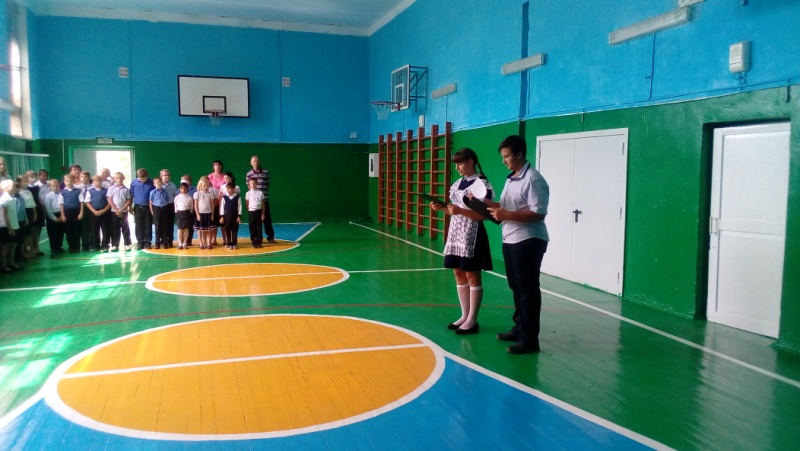 День ГО (учебная эвакуация обучающихся)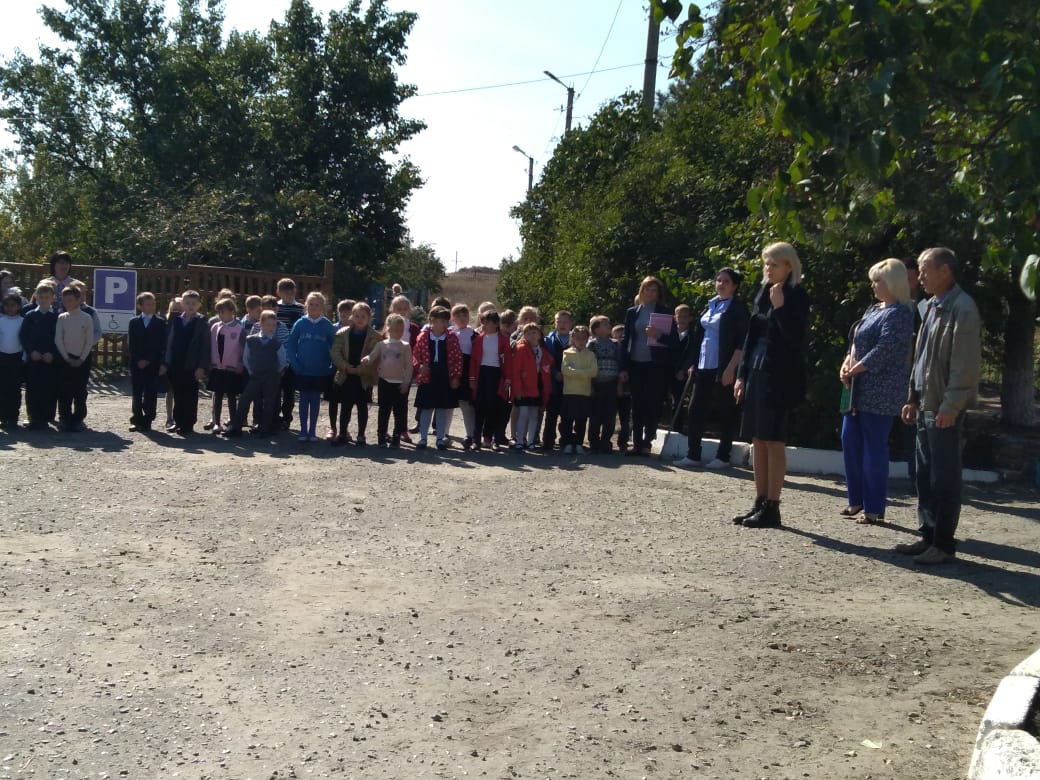 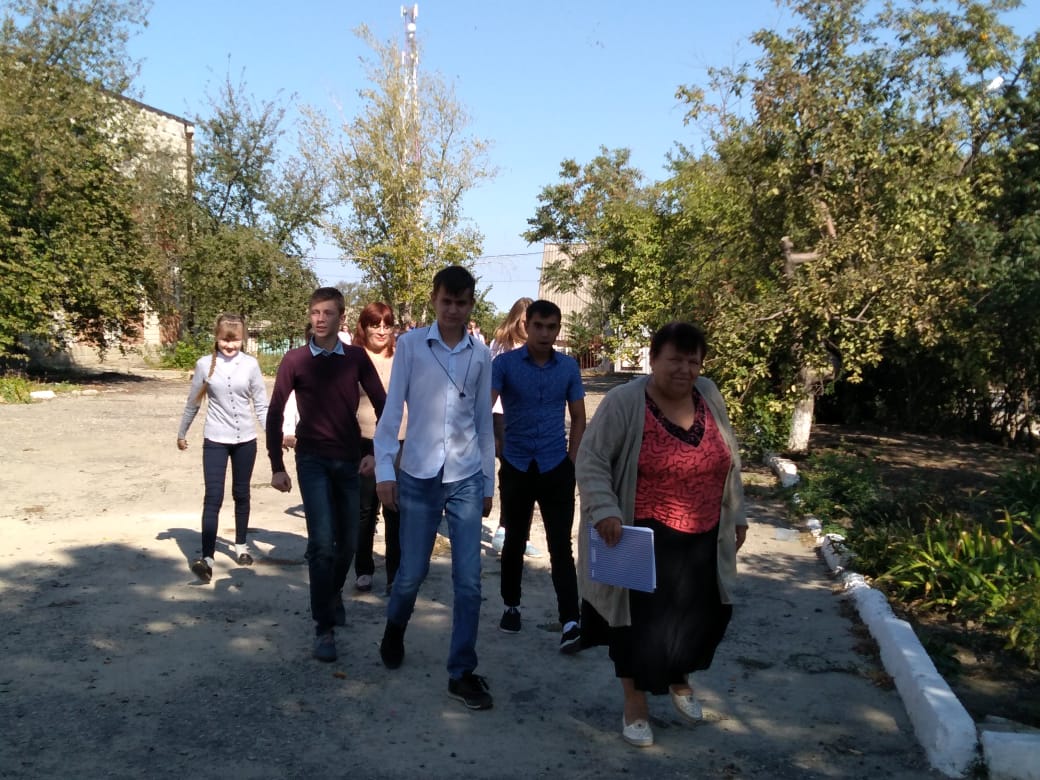 Встреча сотрудников МЧС с учащимися школыОснова жизни – безопасность27 ноября состоялась встреча с сотрудниками МЧС. Они подготовили для учащихся интересные и познавательные вопросы по основам безопасности, в процессе чего состоялась увлекательная беседа с детьми. Сотрудники напомнили ребятам основные правила пожарной безопасности в быту и при массовом скоплении людей, рассказали об опасности пользования газовыми приборами и использовании баллончиков, находящихся под давлением (газ в них горюч и взрывоопасен),  а также проверили знания учеников по действиям в случае возникновения пожара и способах дозвона в службу спасения. В целях предотвращения несчастных случаев на тонком зимнем льду с участием несовершеннолетних была проведена беседа и отработаны практические приемы спасения человека, оказавшегося в опасной ситуации.   Сотрудники МЧС напомнили ребятам о том, что выходить на тонкий зимний лед очень опасно и играть возле водоемов без взрослых категорически запрещается. Затем были приведены примеры реальных историй, когда люди из-за собственной беспечности проваливались под лед. Во время беседы ребята повторили основные правила безопасного поведения на водных объектах, ученики посмотрели обучающий фильм о том, что нужно делать, если они стали свидетелями несчастного случая на льду.Далее ребятам был продемонстрирован спец.автомобиль и его оборудование, с помощью которого сотрудники МЧС спасают людей из искореженных после аварии средств. В завершении беседы дети задали интересующие их вопросы и получили на них ответы.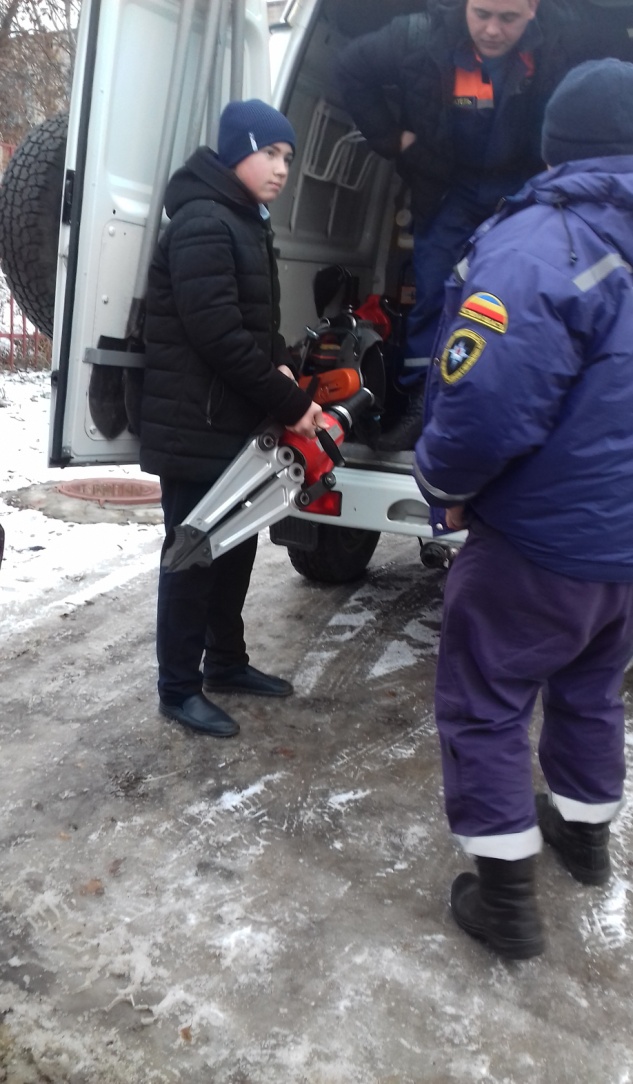 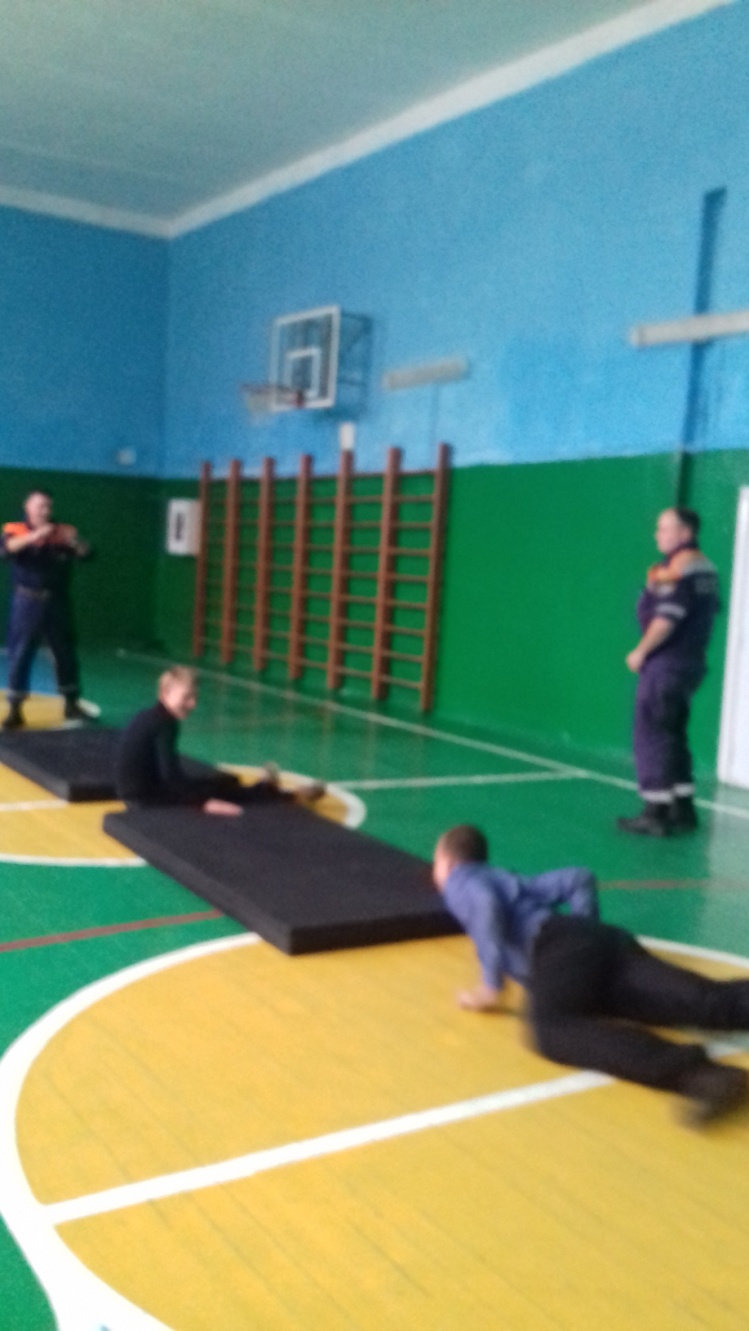 Информационные уроки для обучающихся  «Надень маску – защити себя от гриппа»С 18 по 22 февраля для учащихся 1-11 классов было организовано  проведение мероприятий информационной кампании по профилактике распространения гриппа и ОРВИ.Классные руководители совместно с работником ФАП Линевой И.В. рассказывали ребятам об опасности гриппа и других респираторных вирусных инфекций, о том, как важна своевременная вакцинация и какие дополнительные меры защиты надо использовать в период подъема заболеваемости гриппом и ОРВИ, были показаны ролики профилактической направленности.Ученики получили одноразовые медицинские маски, на практике освоили, как правильно их надевать, узнали, когда, где и как долго следует носить маску для того, чтобы эффективность защиты была максимально высока. В классах размещены информационные материалы, разъясняющие правила использования одноразовой медицинской маски, среди детей и родителей распространены памятки «Профилактика заболеваемости гриппом и ОРВИ»По окончании информационных уроков был организован флешмоб в поддержку информационной кампании. 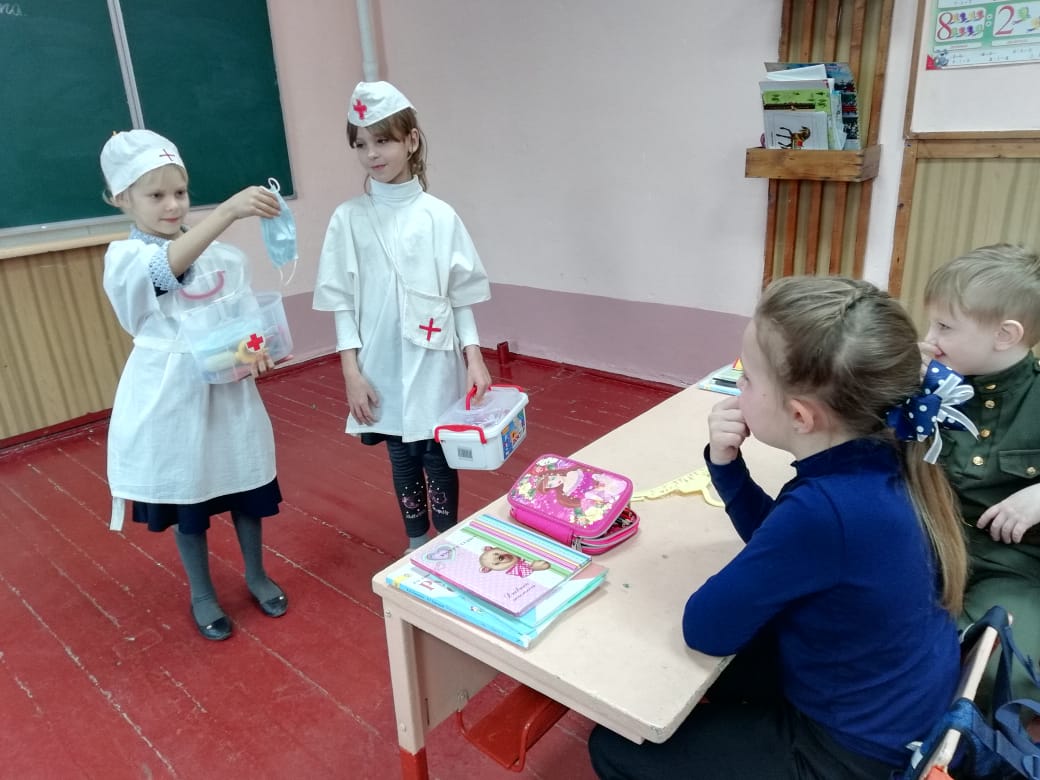 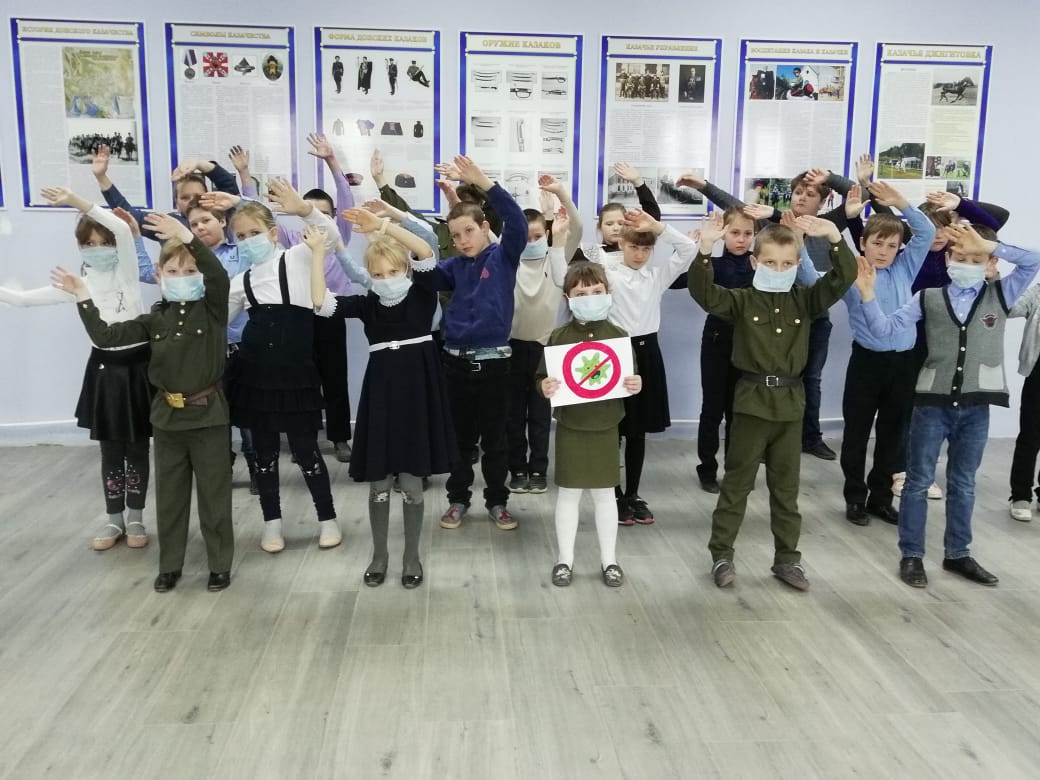 Встреча сотрудников МЧС с обучающимися Цель встречи - ознакомить детей с правилами поведения на воде во избежание несчастных случаев, с алгоритмом действий при возникновении чрезвычайной ситуации. На общешкольной линейке проведена лекция на тему «Безопасность людей на водных объектах в весенне-летний период». В ходе проведения информационно-обучающего мероприятия инспектор ознакомил обучающихся с оперативной обстановке на водоемах, о проводимых мероприятиях на водных объектах, о правилах безопасности людей на водных объектах в весенне-летний период. 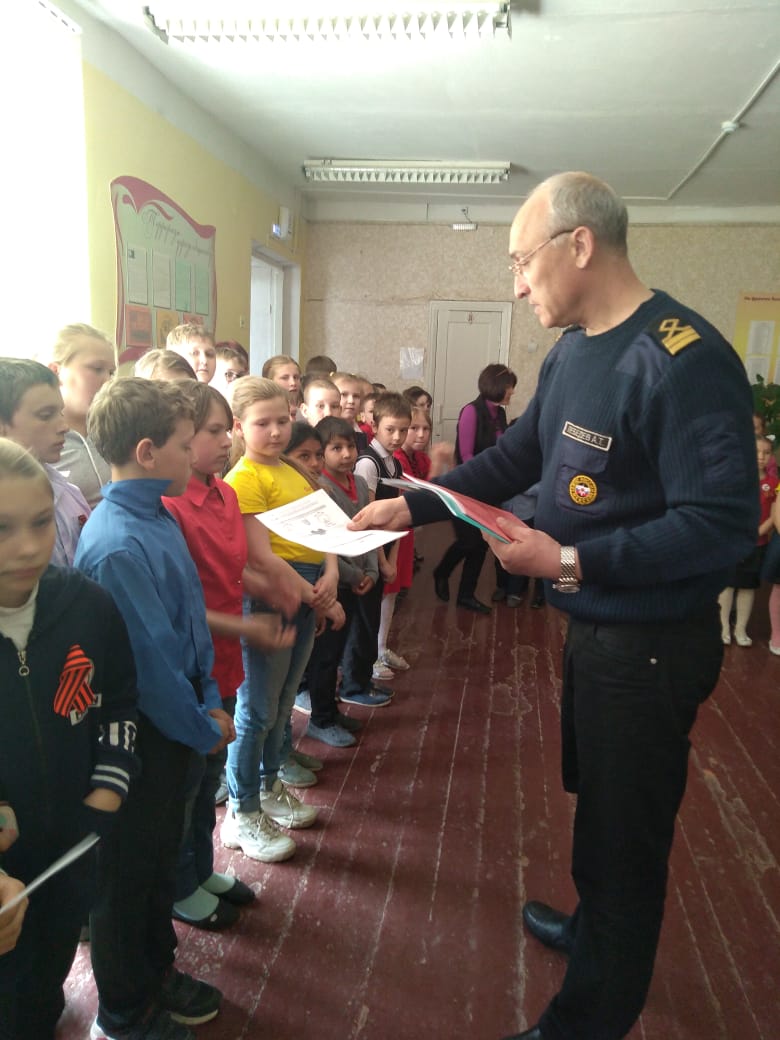 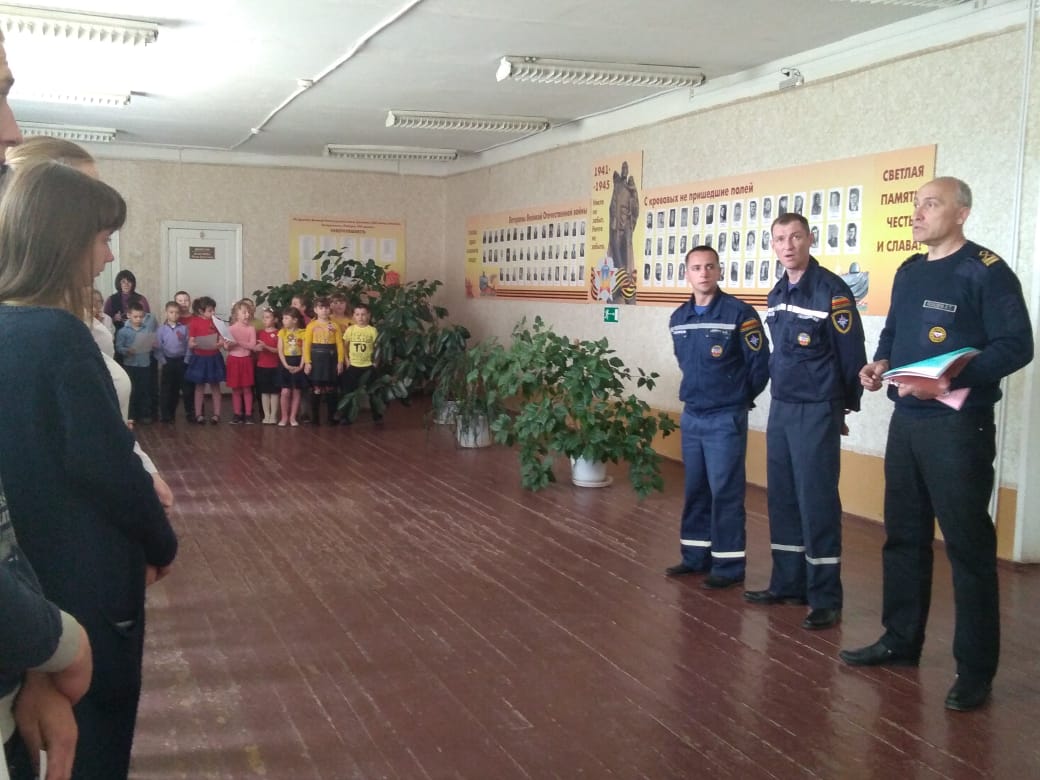 Мероприятия в рамках операции «Дети России - 2019»В период с 17.04.2019 г. по 26.04.2019г. в МБОУ Калитвенской СОШ проводились мероприятия в рамках 1 этапа межведомственной комплексной оперативно-профилактической операции «Дети России».Операция направлена на предупреждение распространения наркомании,
выявление фактов вовлечения молодежи в преступную деятельность, связанную с
незаконным оборотом наркотиков, а также повышение уровня осведомленности
населения о последствиях потребления наркотиков и об ответственности за участие в их обороте.Волонтеры отряда «Горячие сердца» подготовили агитбригаду «Жизнь прекрасна, не трать ее напрасно», распространили памятки и буклеты среди обучающихся и родителей  «Наркотикам – НЕТ!», « Наркомания – это «тихая» война против человечества».Классными руководителями 5-11 классов проведены классные часы по темам «Имею право знать!» «Имя беды - наркомания», «Не сломай свою судьбу», «Я выбираю жизнь». Для обучающихся 8-11 классов педагогом-психологом школы Желтовой О.А.  проведен психологический тренинг «Наркотики и личность, или  Какие черты характера способствуют наркомании».  В актовом зале школы был организован просмотр социального ролика «Вся правда о наркотиках» с последующим обсуждением.С целью повышения информированности детей о доступности услуги экстренной психологической помощи по телефону 88002000122, специфике оказания этой помощи детям и их родителям в школе проведена акция «Телефон доверия». Акция прошла под девизом «Выход есть – ты не один!»; ребята получили визитки служб детских телефонов доверия. Это служба, куда может анонимно обратиться абсолютно любой человек, чтобы обсудить отношения с друзьями, близкими, профилактику семейного неблагополучия и конфликтов, стрессовых состояний и суицидальных настроений детей.Заместитель директора по воспитательной работе провела информационный час «Как сообщить о наркотиках, оставаясь неизвестным». Обучающимся было разъяснено следующее: если страшно подавать заявление в полицию открыто, можно анонимно сообщить в Госнаркоконтроль о факте употребления или распространения наркотических веществ. Для приема информации о фактах распространения, перевозки и хранения наркотических средств, домах и квартирах, в которых размещаются наркопритоны, а также о случаях пропаганды и рекламы наркотиков в Ростовской области в круглосуточном режиме работает анонимный «телефон доверия» 8 (863) 204-34-69. Также сообщения принимаются в управлении по контролю за оборотом наркотиков ГУ МВД России по Ростовской области.Разъяснительная работа была проведена и среди родителей школы. Помимо вопросов о пагубном воздействии психоактивных веществ на организм человека и профилактических бесед, до них была доведена информация о правилах поведения в опасных ситуациях, а также об  алгоритме действий, человека, ставшего свидетелем преступления или располагающего сведениями о готовящемся преступлении. Были даны рекомендации, куда можно обратиться за помощью. 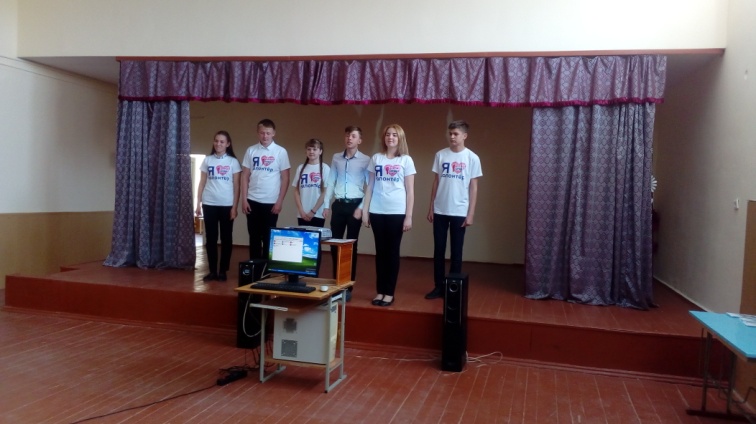 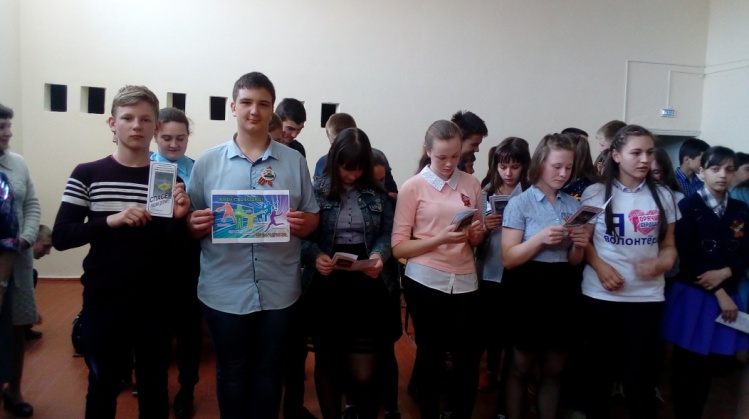 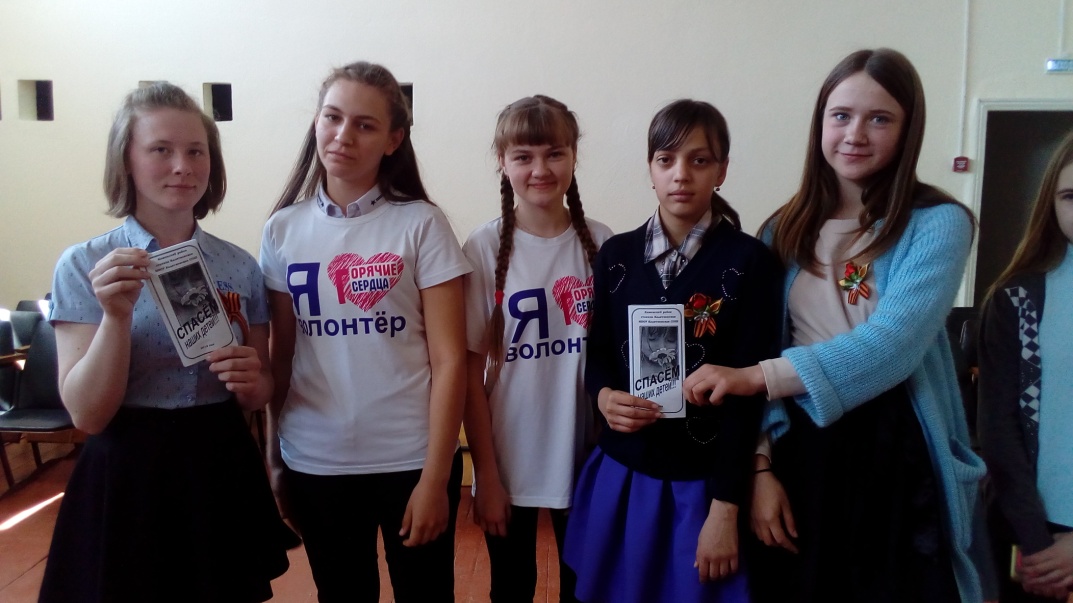 Занятие, посвященное вопросам обеспечения безопасности на водных объектах в летнее время годаСотрудниками Каменского инспекторского отделения ФКУ «Центр ГИМС МЧС России по РО» было проведено занятие по обеспечению и правилам безопасности на водных объектах в летнее время года.Данное мероприятие проведено с целью:пропаганды среди населения и детей правил поведения на воде и водных объектах, охраны жизни людей и окружающей природной среды;профилактики несчастных случаев на водоемах и водных объектах в летний период;подготовки детей к правильным действиям при оказании помощи людям, терпящим бедствие на воде.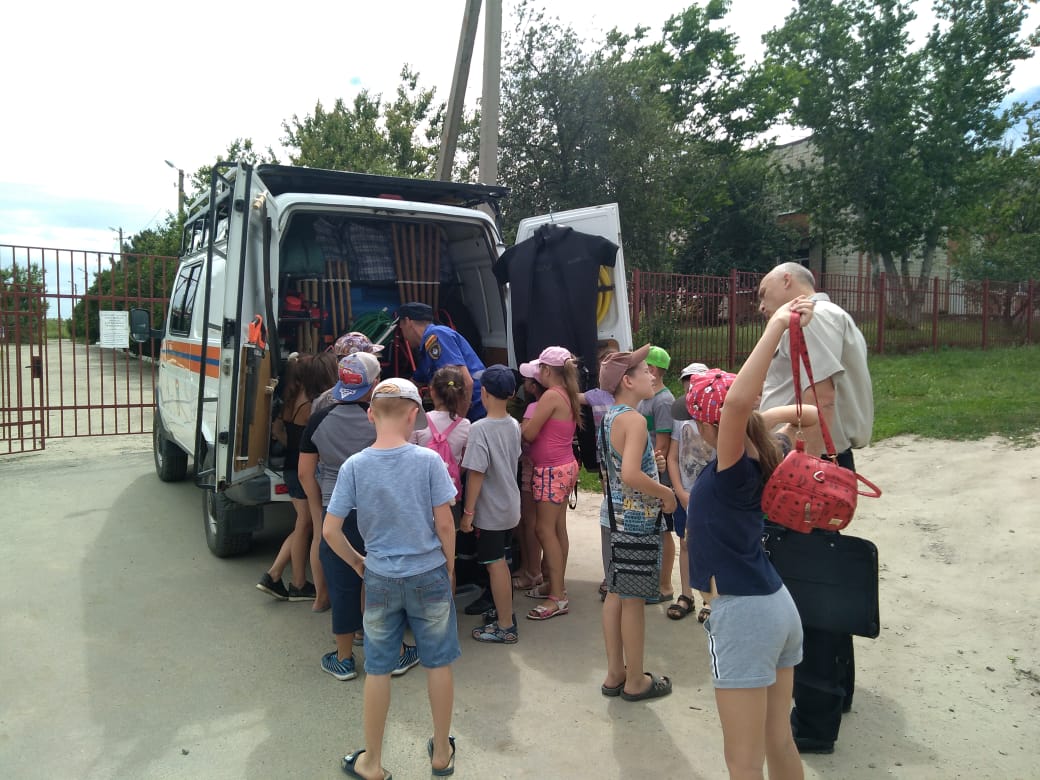 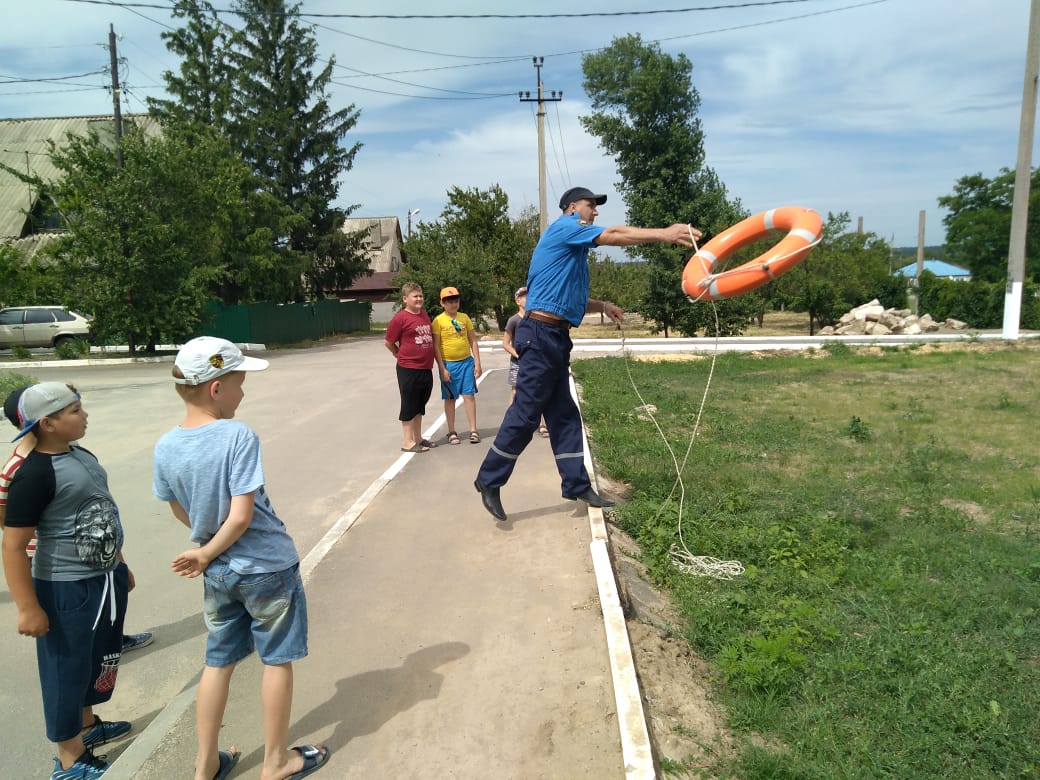 Работа с родителямиВоспитательная работа школы не может строиться без учета того, что индивидуальность ребенка формируется в семье. Школа и семья – два важнейших воспитательно-образовательных института, которые изначально призваны пополнять друг друга и взаимодействовать между собой. Сегодня, очевидно, что воспитывать ребенка изолированно от общества нельзя. Процесс развития личности ребёнка наиболее эффективно осуществляется в сотворчестве родителей, педагогов, самих детей. Школа заинтересована в тесном сотрудничестве с семьёй. Работа с родителями занимает в воспитательной системе школы важное место и не ограничивается проведением родительских собраний.  Школа видела свою цель работы с родителями в том, чтобы вооружив их психолого-педагогическими знаниями, привлечь к организации жизни и деятельности школы. С этой целью в школе ведется систематическая работа с родителями (законными представителями): классные и общешкольные родительские собрания, индивидуальные консультации, заседания Совета профилактики, конкурсные спортивные мероприятия, выставки, концертные программы. Родители оказывают всестороннюю помощь школе: в организации поездок, экскурсий, праздников, дежурств, помощь в ремонте кабинетов. Анализируя работу с родителями, следует отметить, что интерес родителей к «школьной жизни», проблемам в последнее время возрос. Работа классных руководителей с родителями учащихся была направлена на сотрудничество с семьей в интересах ребенка, формирование общих подходов к воспитанию, совместное изучение личности ребенка, его психофизиологических особенностей, выработку близких по сути требований, организацию помощи в обучении, физическом и духовном развитии обучающегося. Классные руководители в течение учебного года вели систематическую работу по привлечению родителей к участию в воспитательном процессе в общеобразовательном учреждении, что способствовало созданию благоприятного климата в семье, психологического и эмоционального комфорта ребенка в школе и за ее пределами. Классные руководители организуют работу по повышению педагогической и психологической культуры родителей через проведение родительских собраний, совместную деятельность. Однако не все родители принимают активное участие в воспитательном процессе школы, посещают общешкольные и классные мероприятия. Поэтому в дальнейшем классным руководителям на заседании творческой группы необходимо разработать наиболее эффективные формы и методы работы с родителями обучающихся школы.Семья была, есть и остается самым сильным фактором влияния на человека в любом возрасте. Вовлечение родителей в совместную деятельность с детьми даёт хорошую возможность для роста учащихся в личностном плане. Совершенствование работы классных руководителейВоспитательная работа заключается в педагогически целесообразной организации жизни детей. Вот почему от классного руководителя, прежде всего, требуется план воспитательной работы с классным коллективом, составленный в соответствии с конкретным классом, с конкретными личностями учеников, с конкретными задачами, которые ставит перед собой педагог. Анализируя воспитательные планы классных руководителей школы, можно сказать о том, что все они составлены в соответствии с предъявляемыми требованиями. Каждый классный руководитель имеет психолого–педагогическую характеристику классного коллектива, тематику классных родительских собраний, беседы по технике безопасности, план работы по направлениям воспитательной системы, план-сетку работы классного коллектива по месяцам. В планах работы на год отражалась индивидуальная работа с обучающимися, родителями, спланированы заседания родительского комитета, темы классных часов и родительских собраний. Планы классных руководителей составлены в соответствии с общешкольным планом работы, осуществлялось взаимодействие классных руководителей с родителями обучающихся, учителями-предметниками, общественностью. Документация всеми классными руководителями оформлялась в сроки и с указанными требованиями.Мониторинг воспитательного процесса ведётся в системе, его результаты используются в анализе работы школы и при планировании работы школы на новый учебный год. В систему мониторинга, проводимого классными руководителями, входит создание базы данных об обучающихся класса, процессы ежедневного контроля над посещаемостью, успеваемостью, дисциплиной на уроках и переменах. Проводится определение уровня воспитанности, характеристики качеств личности, сплоченности классных коллективов. Каждый классный руководитель в нашей школе моделирует свою воспитательную систему. В этом ему помогают заседания методического объединения классных руководителей, консультации с членами администрации, психологом. Вся работа направлена на то, чтобы помочь классному руководителю избежать ошибок в работе, сориентировать и направить на решение общешкольных воспитательных задач. Основными критериями результативности работы классных руководителей в истекшем учебном году стали:  содействие самостоятельной творческой деятельности обучающихся, повышение уровня удовлетворенности их жизнедеятельностью класса;уровень взаимодействия с учителями, коллективом педагогов, педагогами ДО, с разными школьными службами и другими социальными партнерами.Основными формами и методами воспитательной работы являлись:тематические классные часы;коллективные творческие дела;викторины;массовые спортивные соревнования;познавательные игры;беседы;экскурсии;походы;анкетирование;индивидуальные беседы;тесты;праздники;конкурсы;диспуты;тематические занятия и т.п. При подготовке и проведении классных и общешкольных воспитательных мероприятий педагоги широко использовали информационно-коммуникативные технологии, шоу-технологии, деловые игры и ресурсы сети Интернет.Для обеспечения успешной воспитательной деятельности в школе работает ШМО классных руководителей, проводятся семинары и педсоветы по проблемам воспитания. В школе работает 11 классных руководителей. Между учителями налажена система посещения открытых классных часов и внеклассных мероприятий, цель которых:-знакомство с формами проведения классных часов и внеклассных мероприятий, повышающих роль органов ученического самоуправления в классе;-знакомство с методами работы с обучающимися, помогающими осуществлять принцип индивидуального подхода в воспитании;-знакомство с формами и методами проведения личностно-ориентированного классного часа или внеклассного мероприятия.Исходя из анализа работы ШМО классных руководителей, необходимо отметить – поставленные в 2018-2019 учебном году задачи, можно считать решенными, цель работы достигнута. Задачи на 2019-2020 учебный год: активизировать работу ШМО классных руководителей;повысить уровень компетентности классных руководителей через посещение районных семинаров классных руководителей и курсы повышения квалификации;продолжить работу по обмену опытом воспитательной работы в классе через МО классных руководителей, педагогические советы;развивать традиции ШМО классных руководителей.Анализ и изучение развития классных коллективов показал, что обучающиеся школы активно включены в жизнедеятельность не только ученического коллектива, но и в мероприятия более высокого уровня: муниципального, регионального, всероссийского, международного.Внутришкольный контрольВ течение учебного года контролировались следующие аспекты воспитательной деятельности:планирование и отчётность работы классных руководителей;планирование и отчётность работы педагогов, ведущих внеурочную деятельность в 5-9-х классах;организация досуга детей во внеурочное время, посещение ими кружков и секций;педагогическая поддержка детской инициативы и самодеятельности;соблюдение, сохранение и развитие традиций школьной жизни;состояние эмоционально-психологических и деловых отношений в общешкольном и классных коллективах;качество, режим работы и наполняемость детских объединений, заполнение документации по ДО;сохранение и сбережение здоровья обучающихся.Результаты слушались:на административных совещаниях при директоре;оперативных совещаниях педагогических коллективов;методических объединениях классных руководителей;педагогических Советах.Использовались методы: наблюдение;беседы;диагностика;мониторинг;изучение и анализ педагогической документации.Объектом контроля были результаты воспитательного процесса. В качестве главных критериев и показателей результатов воспитательной деятельности были:воспитанность детей, их нравственная развитость, сформированность жизненно-важных ценностей;удовлетворенность обучающихся, педагогов и родителей деятельностью школы.Подводя итоги внеучебной воспитательной деятельности педколлектива за истекший учебный год, следует отметить, что педагогический коллектив школы стремился успешно реализовать намеченные планы, решать поставленные перед ними задачи:продолжается сохранение и укрепление школьных традиций;стабильно и продуктивно проходит участие школьников в конкурсах различных уровней;возросла занятость детей в системе дополнительного образования, но необходимо работать над большим вовлечением детей из неблагополучных семей и детей группы риска в кружковую деятельность;интересно проходят внеклассные мероприятия, в подготовке которых принимают активное участие сами дети;продолжается накопление фото-и видеоматериалов интересных школьных дел;продолжает развиваться партнерское взаимодействие с местным сообществом.Сайт школы – информационный ресурс, который создаётся в целях расширения информационного пространства образовательного учреждения и решает следующие задачи: информационное обеспечение участников образовательного процесса;повышение открытости и доступности образовательного процесса;создание условий для использования новых форм, методов обучения и воспитания;формирование комплексной информационной среды образовательного учреждения;формирование положительного имиджа образовательного учреждения;распространение инновационного опыта образовательного учреждения;осуществление обратной связи с участниками образовательного процесса.Школьный сайт содержит важную для всех участников учебно-воспитательного процесса информацию, регулярно обновляемые новости, сведения об истории и традициях школы, даёт возможности для виртуального общения. Большая галерея фотографий-отчётов о наших традиционных мероприятиях, информация, связанная с учебным процессом, итоговой аттестацией, внеучебной деятельностью, достижения наших учеников и педагогов и многое другое призвано информировать учеников и родителей обо всех аспектах разносторонней жизни школы. Наполнение школьного сайта – это еще одно из важных направлений работы текущего года. Школьный сайт нашей школы содержателен и интересен. Одним из важных информационных блоков является Публичный отчет школы, который размещается на сайте ежегодно до 1 августа и предоставляет общественности и органам управления детальную информацию о деятельности школы в истекшем учебном году.Социальная работаВ течение учебного года основной задачей в деятельности социальной службы школы являлась социально-правовая поддержка детей, создание благоприятных условий для их развития, установление связей и партнерских отношений между семьей и школой.Социально-педагогическая деятельность направлена на оказание помощи ребёнку в процессе его социализации и на создание условий для его самореализации. Основными направлениями были следующие: -профилактика явлений дезадаптации, повышение социализации по средством их личностного развития; -профилактика правонарушений девиантного поведения подростков; -привлечение детей, родителей и общественности к организации социально-педагогических мероприятий, акций. -индивидуальные и групповые консультации детей и родителей по вопросам проблемных ситуаций.-защита прав ребёнка на основе правовых документов.В 2018-2019 учебном году целями и задачами социально-педагогической деятельности являлись:Цели: создание условий для формирования у обучающихся комплекса социальных знаний и умений, нормативного социального поведения;социально-психологическая поддержка и реабилитация обучающихся с отклоняющимся поведением;воспитание здоровых в общественном смысле личностей.Задачи:профилактика асоциального поведения и правонарушений, охрана жизни и здоровья; совместная деятельность школы и ПДН.Для решения поставленных задач на начальном этапе работы проводилось статистическое и диагностическое исследование семей обучающихся. На основании этого были выявлены следующие социальные показатели (по состоянию на 01.09.2018 г.):Школьная социально-педагогическая служба помощи, поддержки и защиты личности является необходимым компонентом системы образования. Деятельность такой службы способствует повышению эффективности учебно-воспитательной работы школы, формированию социально-активной личности. В рамках работы этой службы в школе создан Совет по профилактике правонарушений, в состав которого входят: директор, заместитель по ВР, учителя-предметники, классные руководители. Работа строилась в соответствии с планом, целями и задачами, поставленными на учебный год. Цели: оказание реальной психолого-педагогической, медико-социальной помощи и поддержки детям и неблагополучным семьям, оказавшимся в трудной жизненной ситуации;создание эффективного механизма (технологичной модели) организации досуговой внеклассной деятельности с детьми “ группы риска”.  Задачи: профилактика проблем подросткового возраста, коррекция социально нежелательных форм поведения; формирование ценностного отношения к себе и собственной жизненной позиции;  укрепление физического и психического здоровья детей и родителей, внедрение в практику культуры здорового образа жизни;  коррекция «семейного неблагополучия», индивидуальная работа с «трудными родителями». Основные направления работы:  диагностическая (изучение контингента учащихся и их семей, психолого-медико- педагогических особенностей детей, отслеживание развития ребенка); профилактическая работа с обучающимися «группы риска», неблагополучными семьями;  защита и охрана прав учащихся, в т.ч. опекаемых; работа с семьями (опекунами, приемными родителями, выявление, изучение семей находящихся в социально опасном положении, информационно-просветительская, профилактическая работа с родителями);  работа с педагогами (учебно-просветительская, коррекционно-развивающая);  организационно-методическая работа, повышение профессионального мастерства.На протяжении учебного года классные руководители посещали обучающихся на дому с целью выявления семей, находящихся в социально-опасном положении, в трудной жизненной ситуации, проводили опросы обучающихся и их родителей по выявлению опекаемых детей, неблагополучных, многодетных, малообеспеченных семей. На основе полученных данных составлены социальные паспорта классов, школы, списки детей «группы риска», вышеперечисленных категорий семей. Обновлена картотека на «трудных» учащихся, поставленных на внутришкольный учет. Большое внимание в школе уделяется профилактике правонарушений среди обучающихся. Заместитель директора по воспитательной работе, классные руководители, представители родительского комитета посещают неблагополучные семьи и семьи опекунов, изучают жилищно-бытовые условия детей из малообеспеченных и неблагополучных семей. С обучающимися, состоящими на разных видах учёта в течение года проводятся профилактические беседы, ведётся индивидуальная работа инспектором ПДН. Обучающиеся «группы риска» находятся на контроле в течение всего года, а особенно в каникулярные периоды.Анализируя работу школы по профилактике безнадзорности и правонарушений среди несовершеннолетних, надо отметить следующее:- составлен социальный паспорт школы и классов;- ведётся коррекционно-профилактическая работа с родителями детей, которые входят в группу риска, с неблагополучными семьями;-с целью установления социального диагноза посещались семьи учащихся.В школе работает служба примирения «Медиация» под руководством Желтовой О.А. – уполномоченной по правам ребенка. Социально-педагогическая работа ведется на уровне администрации школы, классных руководителей, психолога школы. Успешность мероприятий и организованность работы обеспечивается благодаря межуровневому взаимодействию и информационному обмену. Эффективно реализована работа по учету обучающихся всех социальных категорий. Благодаря совместной работе классных руководителей и администрации школы оперативно выявлялись дети и семьи «групп риска», своевременно проводилась корректировка данных социального паспорта и непосредственно личных данных обучающихся, состоящих на внутришкольном учете. Эти мероприятия позволяли правильно планировать, контролировать и координировать социально-педагогическое содействие и адресную помощь социально неблагополучным семьям и детям, оказавшимся в «трудной жизненной ситуации», а также своевременно выходить на уровень взаимодействия с КДН, ОДН, отделом опеки и попечительства и вести профилактическую работу с обучающимися «группы риска». Для выявления и оказания своевременной помощи детям из социально-незащищенных семей на начало года был составлен социальный паспорт школы. Классными руководителями систематически проводится изучение контингента подростков и их семей. В начале учебного года были выявлены обучающиеся, требующие повышенного педагогического внимания и неблагополучные семьи. В течение года продолжал работу родительский патруль. Учительско-родительский патруль посещает по месту жительства несовершеннолетних, детей из группы «социального риска», семьи «группы риска», а также малообеспеченные, многодетные семьи с целью выяснения условий содержания и воспитания несовершеннолетних в семье. Родители всегда дежурят при проведении в школе массовых мероприятий с участием детей. Контролировать детей во внеурочное время прямая обязанность родителей, а родительский патруль старается помочь. Каждому родителю напоминается закон о комендантском часе. Работа родительского патруля организована в следующих направлениях:-патрулирование по маршрутам;-посещение семей разных категорий.В состав родительского патруля входят педагоги школы и родители, участковый.Организовано патрулирование по различным маршрутам и определено время патрулирования. В результате рейдов проведены профилактические беседы с подростками по соблюдению областного закона № 346-ЗС «О мерах по предупреждению причинения вреда здоровью детей, их физическому, интеллектуальному, психическому, духовному и нравственному развитию», по употреблению ненормативной лексики, правилам поведения в общественных местах, о соблюдении правил безопасного поведения на дорогах и т.д.Психологическая службаПсихологическое сопровождение – это система профессиональной деятельности педагога-психолога, направленной на создание социально-психологических условий для успешного обучения и психологического развития ребенка в ситуациях школьного взаимодействия. Именно в таком сопровождении школьника на всех этапах его школьного обучения и видится основная цель школьной психологической практики.В 2018-2019 учебном году работа педагога-психолога Желтовой О.А. осуществлялась по следующим направлениям:психологическая диагностика, коррекционно-развивающая работа, просветительская работа, консультационная работа с педагогами, учениками и их родителями, профилактика нарушений психоэмоционального состояния обучающихся.Коррекционно-развивающая работа.Коррекционно-развивающая работа с обучающимися, направленная на снижение тревожности, овладение навыками оптимальной адаптации и повышение мотивации к учебной деятельности, осуществлялась в форме индивидуальных и подгрупповых занятий:в классах проведены групповые и индивидуальные занятия, направленные на развитие эмоционально-волевой и познавательной сферы у обучающихся «группы риска», а также с учащимися испытывающими трудности во взаимоотношениях с одноклассниками;учащимся и родителям оказывалась консультативная помощь по различным вопросам.индивидуальные и групповые коррекционно-развивающие занятия с отстающими учениками; групповые занятия с учащимися 11-х классов на развитие стрессоустойчивости.В течение 2018-2019 учебного года с детьми «группы риска» была проведена диагностическая работа на выявление особенностей их эмоциональной сферы, а также мониторинг динамики этих эмоциональных свойств личности на протяжении года.Профориентационное и трудовое воспитаниеВ образовательной организации отлажена система профориентационной работы. Школа тесно сотрудничает с различными учреждениями, проводятся плановые экскурсии. Кроме того, ежегодно психологическая служба школы совместно с классными руководителями проводят предварительное тестирование по выявлению уровня профессионального самоопределения выпускников и их специальных способностей. Традиционно проходят уроки занятости для обучающихся 9,11-ых классов, на которые приглашаются специалисты Центра занятости Каменского района и представители различных средних и высших профессиональных учебных заведений города Каменска-Шахтинского.    В ноябре во всех регионах страны стартовала акция «Всероссийская профдиагностика-2018». 29-30 ноября 2018 года учащиеся 9-11 классов в количестве 16 человек приняли участие в акции «Всероссийская профдиагностика-2018», которая проводится в рамках программы по развитию ранней профориентации «Zасобой». Ребята получили возможность пройти online-тестирование и узнать больше о своих профессиональных предпочтениях и способностях, а также определиться с будущей профессией. По итогам тестирования выявлены профессиональные интересы, склонности обучающихся, рекомендованы наиболее подходящие направления обучения. Все участники получили электронные сертификаты.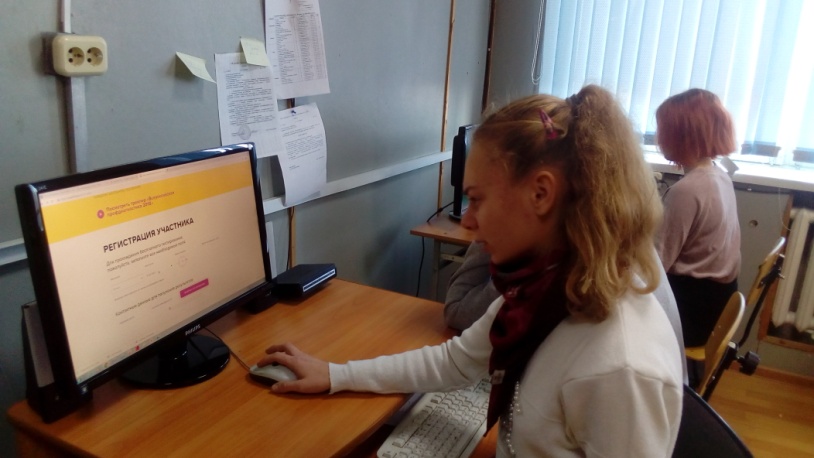 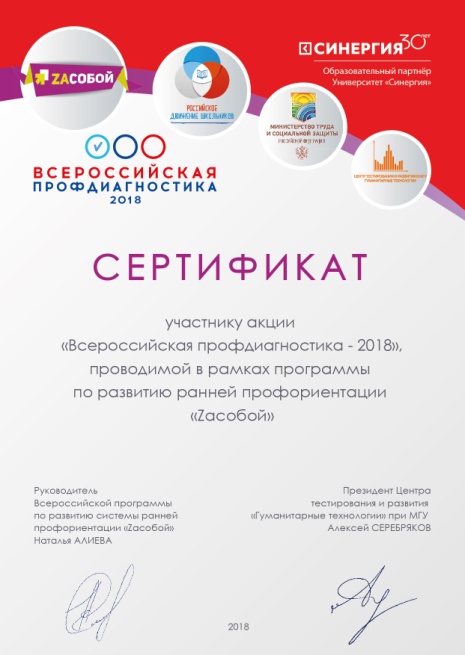 В рамках профориентационной декады, целью которой является информирование и ознакомление обучающихся общеобразовательных организаций с востребованными профессиями (специальностями) на рабочих местах предприятий, в образовательных организациях, учащиеся 8-9 классов Калитвенской школы побывали в ГБПОУ РО «КАМЕНСКИЙ ХИМИКО-МЕХАНИЧЕСКИЙ ТЕХНИКУМ».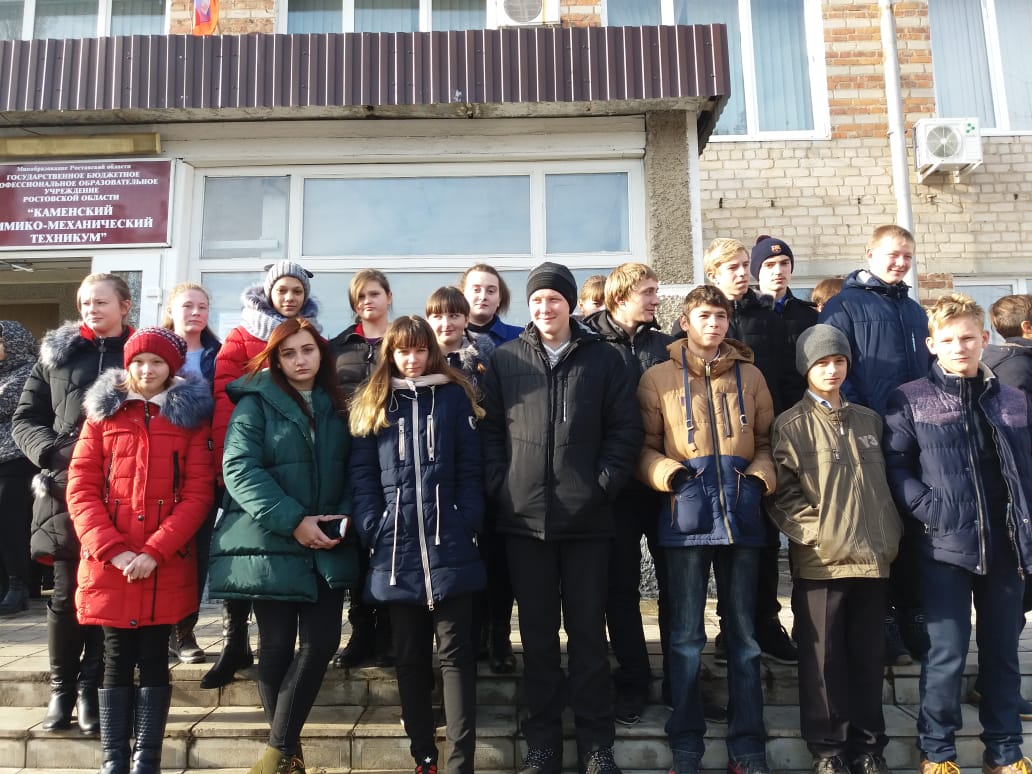 Профнавигация обучающихся также выполнялась посредством организации открытых уроков в режиме интернет-трансляции на портале «ПроеКТОриЯ»Все обучающиеся привлекаются к общественно полезному труду по благоустройству школьной территории, озеленения классов, станицы. С 5 по 11 классы организовано дежурство по школе. Экологическое объединение «Чистая станица» и волонтерский отряд «Горячие сердца» принимали участие в Днях древонасаждения.Такие дни проводятся в целях формирования экологического сознания, повышения уровня экологической культуры и бережного отношения к природе. Акцию активно поддержали обучающиеся и педагоги Калитвенской школы. Территория школьного двора пополнилась молодыми деревьями. Мы хотим, чтобы наших детей окружала красивая, здоровая, экологически безопасная среда.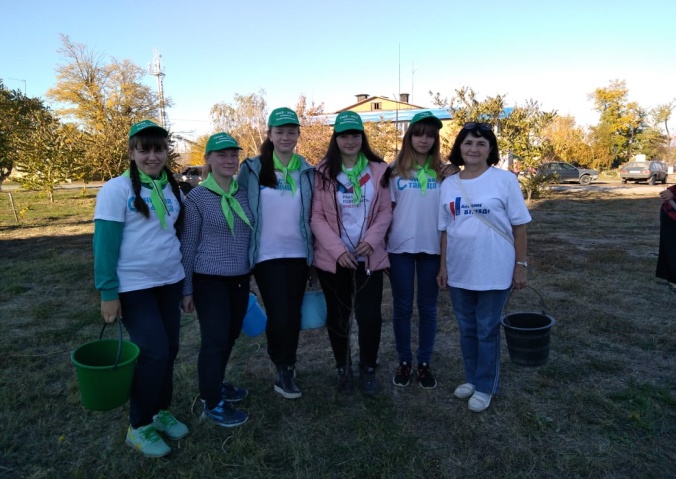 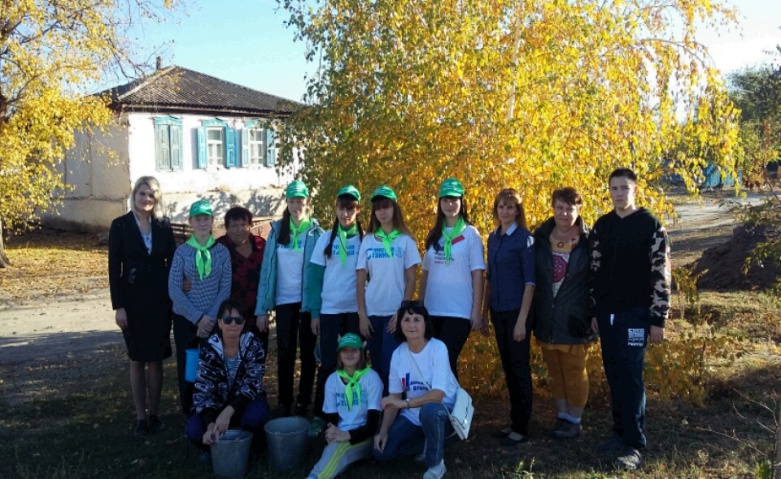 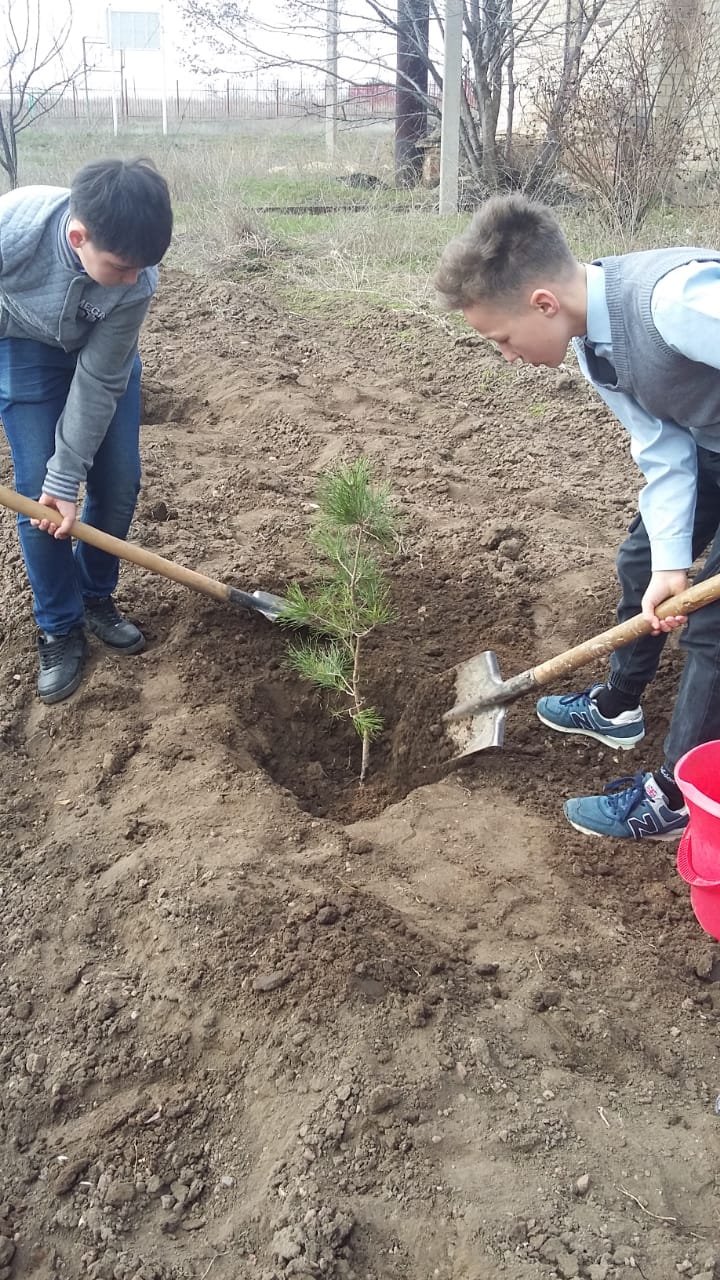 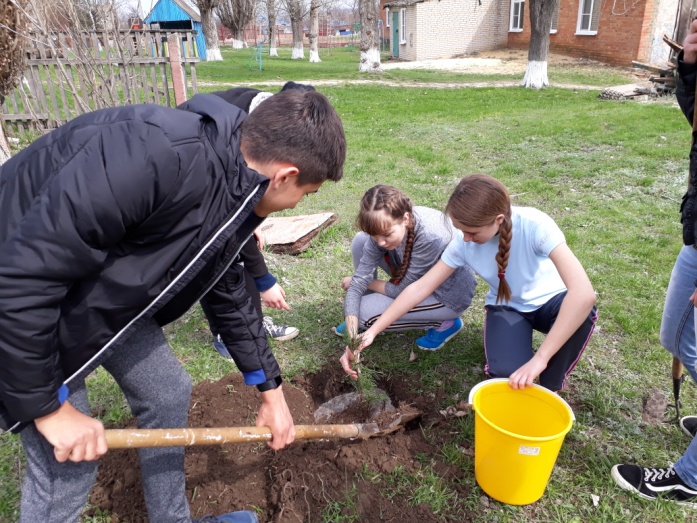 6 сентября в календаре событий Ростовской области обозначено как День добрых дел. На Дону этот праздник отмечается уже во второй раз. В Калитвенской школе прошла Неделя добрых дел, главная цель которой - подарить окружающим понимание, душевное тепло и радость. Ребята и учителя старались сделать добрые и полезные дела, стремились помочь ближнему, заражали добрым примером окружающих. Старшеклассники облагораживали территорию школьного двора, затем дружно отправились полить цветы и деревца около храма.  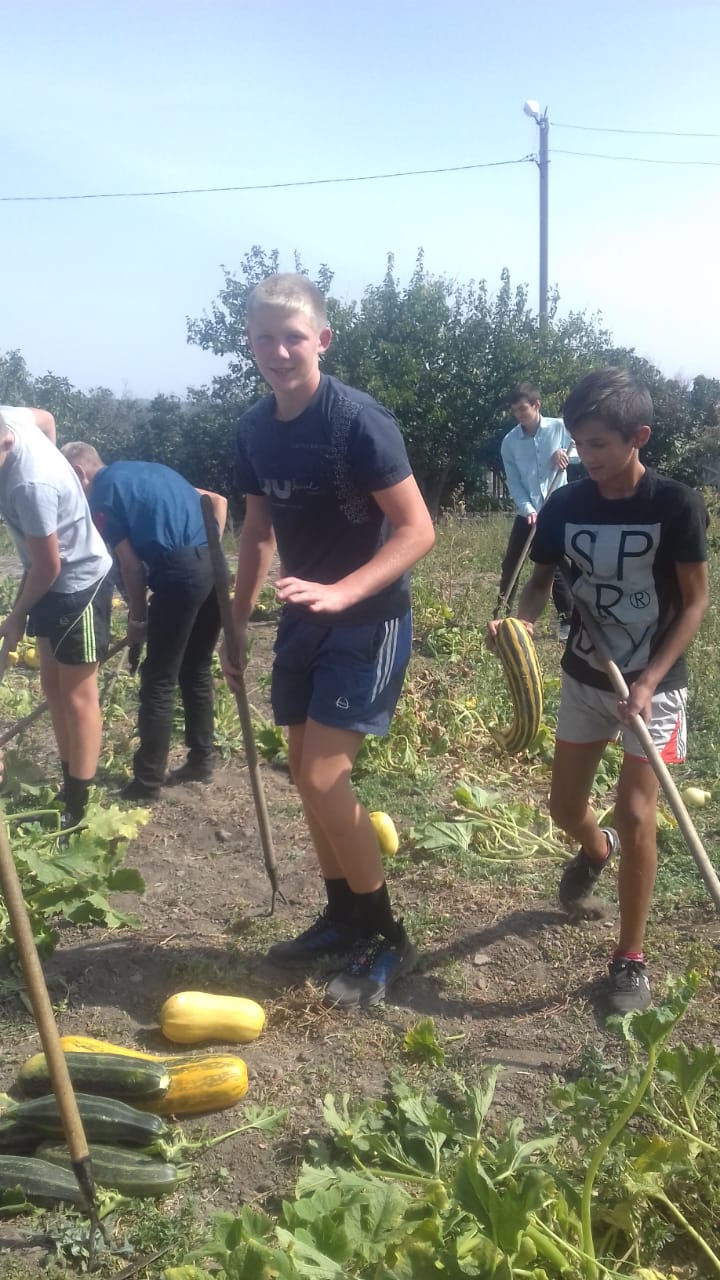 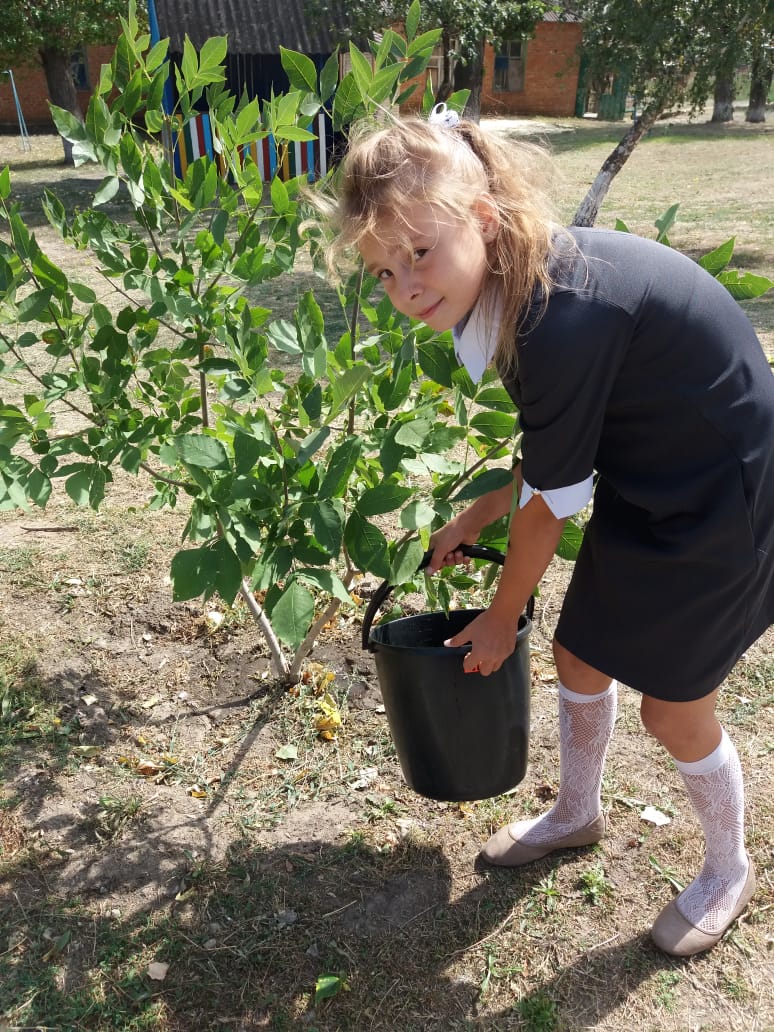 Экологическая акция «память поколений»Ежегодно в преддверии Дня Победы в нашей станице проводится экологическая акция «Память поколений», которая предполагает уборку памятников и мест захоронений советских солдат. Волонтерская акция состоялась по инициативе ребят под чутким руководством руководителя отряда Сычевой Н.Н. Вооружившись необходимым инвентарем, 8 добровольцев пришли к обозначенным местам. Работы было много, но дело двигалось очень слаженно.Очень приятно видеть молодых людей, которые осознают, что благоустройство мест воинских захоронений, могил погибших мирных жителей, ставших жертвами фашизма, – наш общий святой долг.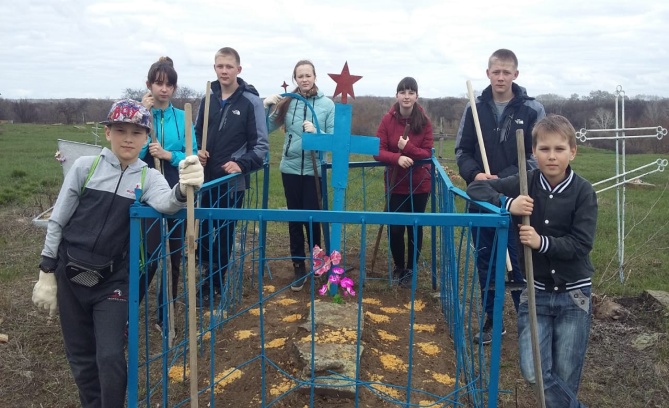 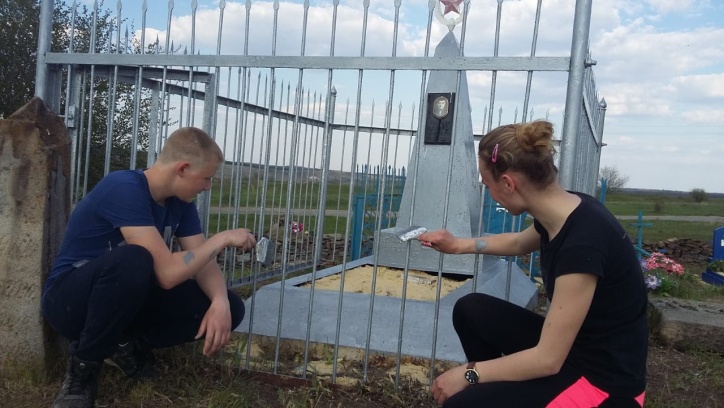 Летняя оздоровительная кампания и занятость обучающихсяС целью организации летнего отдыха детей  на базе школы функционировал  оздоровительный лагерь дневного пребывания «Цветик-семицветик». Работа летнего оздоровительного лагеря  осуществлялась в одну смену: с 03.06.2019 по 27.06.2019.  В период лагерной смены оздоровилось 47 детей. Возрастная группа –  7-15 лет. Воспитательная работа в лагере организовывалась согласно приказу директора и плану воспитательных мероприятий,  который предусматривал  выбор форм мероприятий по всем актуальным направлениям: гражданско-патриотическому, трудовому, экологическому, духовно-нравственному, правовому, ЗОЖ, безопасности жизнедеятельности и т.д.   Физкультурно-оздоровительная и культурно-массовая работа в летнем лагере организовывалась воспитателями, старшей вожатой.  В лагере были  созданы все необходимые  условия для полноценного питания и  отдыха детей.  В период летней оздоровительной кампании на базе нашего учреждения для развития интеллектуальных и коммуникативных способностей учащихся была продолжена работа библиотеки и кабинета компьютерных технологий, где учащиеся могли реализовать свои способности через онлайн-викторины, тесты, а также поработать с детским правовым сайтом. Осуществлялось тесное сотрудничество с МБУК КСП «Калитвенский ЦКС», сельской библиотекой. С целью обеспечения занятости всех категорий обучающихся в учреждении образования классными руководителями 1-11-х классов  была собрана информация о занятости учащихся по каждому летнему месяцу. Особое  внимание  было уделено летней занятости детей и подростков, находящимся в СОП и  состоящими на ВШУ. В целях контроля за занятостью учащихся, состоящих на профилактическом учете в июне, июле, августе по плану проводились проверки, посещены все семьи учащихся «группы риска», осуществлялся ежедневный мониторинг занятости учащихся «группы риска». Родителям и ребятам вручены памятки «Безопасное лето». Ежедневно по графику осуществлялось участие педагогов и родителей в рейдовых мероприятиях – посещение реки Северский Донец с целью недопущения купания несовершеннолетних без сопровождения взрослых; рейды «Родители, 22 часа. Ваш ребенок дома?» и т.д. В летний период  отсутствовал рост правонарушений и преступлений среди обучающихся школы, не имели места случаи травматизма при организации летнего отдыха. Таким образом, в школе сформирована целостная система идеологической и воспитательной работы, построенная на гуманистических принципах, основанная  на тесном взаимодействии педагогов, обучающихся и их родителей, а также с социокультурной средой школы. Созданы условия для того, чтобы воспитать человека творческого и талантливого, любящего родных и близких, свой народ и свою Родину, настоящего патриота своей страны.Вся система воспитательной работы, направлена  на формирование гармоничной, разносторонней, высоконравственной личности обучающегося.Для успешного решения вопросов обучения, воспитания и развития личности ребенка необходимо активное взаимодействие всех участников образовательного процесса. В процессе своей деятельности классные руководители тесно взаимодействуют с учителями-предметниками: совместная разработка общих педагогических требований и подходов к детям в учебно-воспитательном процессе на основе целей образовательного учреждения;представление интересов своих воспитанников в педагогическом совете; привлечение учителей к работе с родителями; включение обучающихся своего класса в систему внеклассной работы по предметам: разнообразные кружки, совместная организация и участие в предметных неделях, тематических вечерах и других мероприятиях.Анализируя уже сложившуюся в школе систему воспитательной работы, следует отметить такие её компоненты, как:-разработанный диагностический инструментарий для изучения личностного роста и результатов развития ребенка;-созданную сеть кружков, спортивных секций;-комплекс традиционных дел и мероприятий в школе и классах;-включенность обучающихся в мероприятия муниципального, регионального и федерального уровней.В целом, можно сказать, что: -организация и проведение воспитательных мероприятий осуществлялись, исходя из интересов, интеллектуальных и физических возможностей учащихся, что обеспечивало реализацию личностно-ориентированного подхода при одновременном обеспечении массовости мероприятий;-все аспекты воспитательной работы позволяли обучающимся ярко и неординарно проявлять свои творческие способности;-воспитательная работа школы основывалась на принципах сохранения и укрепления здоровья обучающихся. Анализ воспитательной деятельности школы показывает, что, несмотря на значительные достижения в духовно-нравственном развитии и воспитании, социализации учащихся существуют ещё не решенные проблемы, над которыми предстоит работать педагогическому коллективу и родительскому сообществу. Так как воспитание является длительным процессом, то и реализация программы воспитания и социализации обучающихся требует большого промежутка времени. На основании этого на 2019-2020 учебный год сформулированы следующие задачи:Организация единого воспитательного пространства, разумно сочетающего внешние и внутренние условия воспитания школьников, атмосферу школьной жизниРазвитие самоуправления школьников, предоставление им реальной возможности участия в управлении образовательным учреждением, в деятельности творческих и общественных объединений различной направленности; Обновление и дальнейшее развитие системы ученического самоуправления, формирование у учащихся чувства ответственности, самостоятельности, инициативы, участие в волонтерском движении.  Создание условий для участия семей учащихся в воспитательном процессе, развития родительских общественных объединений, повышения активности родительского сообщества, привлечение родительской общественности к участию в соуправлении школой.Совершенствование работы по приоритетным направлениям воспитательной деятельности.  Развитие школьных традиций.  Формирование у обучающихся финансовой, правовой грамотности.Формирование познавательных, практических и творческих умений экологического характера. Активное вовлечение родителей в процесс жизнедеятельности школы, продолжение  формирования системы работы с родителями и общественностью.  Усиление профилактической работы по предупреждению безнадзорности и  правонарушений среди несовершеннолетних, оказание пед. поддержки учащимся, поставленных на ВШК. Способствование дальнейшему повышению качества профилактической работы через комплексное взаимодействие с субъектами профилактики. Повышение уровня воспитанности обучающихся, побуждение их саморегуляции поведения, соответствующего общечеловеческим нормам. Использование достижений современных пед. технологий и методов ВР. Расширение применения современных технологий и методов воспитательной деятельности для 1-11 классов. Дальнейшее обогащение интеллектуального и духовного мира школьников, воспитание гражданственности, патриотизма и толерантности, стремления к здоровому образу жизни.  Создание системы внеурочной занятости школьников, как основы для обновления  Программ воспитания классных коллективов; вовлечение учащихся в систему дополнительного образования с целью обеспечения самореализации личности;Дальнейшая практика реализации воспитательного потенциала школы в форме акций и проектов, в том числе ученических  социальных проектов.  Продолжение реализации действующих воспитательных программ классных коллективов. Активизация деятельности ШМО классных руководителей через проведение открытых классных часов, тематических семинаров и мастер-классов по проблемным показателям. Совершенствование методического сопровождения воспитательного процесса, повышения ответственности и мастерства классных руководителей в осуществлении индивидуального сопровождения обучающихся, состоящих на разных видах контроля. Высшая квалификационная категорияПервая квалификационная категорияНет категорииЖелтова О.А.Сычева Н.Н.Верлиенко А.Ф.Гайфутдинова С.В.Николаевская И.В.Дорошенко И.О.Кулемина Ю.Б.Трофименко В.Ю.Денисова Н.У.Харченко Н.С.Зорина И.М.Севостьянова В.В.Недвига Е.В.Разуваева Е.Ю.Кулишова С.В.Груцинова Е.А.18,75 %68,75 %12,5 %№ п/пФИО(полностью)Год участияТематикаУровень (район, область и т.д.)Результат участия1.Желтова Оксана Аннагельдыевна2019Конкурс на присуждение премий лучшим учителям за достижения в педагогической деятельностирегиональный Участник Направленность курсовой подготовкиКол-во слушателейКурсы, связанные с реализацией ФГОС начального и общего образования 7Курсы, связанные с профессиональной переподготовкой5Курсы экспертов организации ОГЭ, ЕГЭ1всего1 ступень1 ступень1 ступень1 ступеньвсего2 ступень2 ступень2 ступень2 ступень2 ступеньвсего3 ступень3 ступеньитоговсего1кл2кл3кл4клвсего5кл6кл7кл8кл9клвсего10 кл11 клитогоУчащихся на начало года571320121256121281861046123Прибыло210011001000003Выбыло302012011000005Учащихся на конец года561418121255121181861046121Аттестовано всего55-18121155121181861046107Не аттестовано1-00000000000014Успевают всего55141812115491181851046115Количество отличников2-2002211000006Количество на "4" и "5"16-646215347282645% успеваемости98-10010090,993.178.610010010083,310010010095,8% качества образования32.75036,454,648.328.640623833,05083,316,741,7Количество двоечников000004400010005Обучающихся на начало годаПрибылоВыбылоОбучающихся на конец годаАттестовано всегоВсего успевает% качества% успевающихВсего не успевают1233512110711541,795,8 %5ОУотличникиотличникина "4" и "5"на "4" и "5"с одной "3"с одной "3"не успеваютне успеваютОУкол-во           уч-ся%кол-во           уч-ся%кол-во                     уч-ся%кол-во           уч-ся%Аттестовано 10765,8 %4548 %32,9 %64,8 %Наименование предметов4 класс(чел.)5 класс(чел.)6 класс(чел.)7 класс(чел)10 класс(чел)11 класс(чел.)Русский язык7887Математика9888Окружающий мир7Биология 1095История 10107Обществознание 98География104Физика86КлассКоличество обучающихся, выполнивших  ВПР (чел.)Доля учащихся, отметки по ВПР которых  ниже их годовой отметки(%)Доля учащихся, отметки по ВПР которых совпадают с их годовой отметкой по предмету (%)Доля учащихся, отметки по ВПР которых выше их годовой отметки(%)Русский языкРусский языкРусский языкРусский языкРусский язык4707005812,562,525683862077295714МатематикаМатематикаМатематикаМатематикаМатематика4 9225622583862186 8100007812,562,525Итого по ОО63ФамилияИмяОтчествоПервичный баллОценкагодитогСафоновАлександрАндреевич12232СлепухинМарьянАлександрович13232КирееваЕкатеринаСергеевна32444РезниченкоЕкатеринаЯрославовна28444КатковДмитрийВячеславович22444ФамилияИмяОтчествоПервичный балл по алгебреОценка по алгебреПервичный балл по геометрииОценка по геометрииМодуль геометрияПервичный баллОценкаГодовая алгебраГодовая геометрияИтоговая математикаСафоновАлександрАндреевич103020102332СлепухинМарьянАлександрович5223272332КирееваЕкатеринаСергеевна144646204444РезниченкоЕкатеринаЯрославовна114646174444КатковДмитрийВячеславович103545154343ГурееваАлинаОлеговна2202022332ФамилияИмяОтчествоПервичный баллБаллГруциноваАлинаАлексеевна1534ЖуковАлександрАнатольевич3762ЛевченкоСергейАлексеевич3256МисиковаАнастасияВячеславовна2750СафоноваВикторияВикторовна3357ЧерниковКириллЕвгеньевич3661ФамилияИмяОтчествоПервичный баллБаллГруциноваАлинаАлексеевна1156ЖуковАлександрАнатольевич839ЛевченкоСергейАлексеевич945МисиковаАнастасияВячеславовна945СафоноваВикторияВикторовна1156КлассФормы реализацииНаправления деятельности1Истоки донского казачестваПесни донских казаковШахматыКазачья мастерскаяЗабавы донских казачатдуховно-нравственное художественно-эстетическое общеинтеллектуальное общекультурное спортивно-оздоровительное2ШахматыЗанимательный английский языкЭрудитДоноведениеДобрая дорога детстваобщеинтеллектуальноеобщекультурное общеинтеллектуальное духовно-нравственное социальное3ШахматыДобрая дорога детстваПодвижные игрыЗанимательный английский языкДоноведениеобщеинтеллектуальное социальноеспортивно-оздоровительное общекультурное духовно-нравственное4Подвижные игрыЗанимательный английский языкШахматыДобрая дорога детстваДоноведениеспортивно-оздоровительное общекультурное общеинтеллектуальное социальное духовно-нравственное5Живое словоТеатральное искусствоПодросток и законДобрая дорога детстваИзонитьРазговор о правильном питании духовно-нравственное общекультурноесоциальное социальное художественно-эстетическоеобщекультурное6Театральное искусствоЗолотое словоРазговор о правильном питанииОсновы кибербезопасностиАкварель Спортивные игрыобщекультурное духовно-нравственноеобщекультурноесоциальное  художественно-эстетическоеспортивно-оздоровительное7Спортивные игрыУмелые ручкиРазговор о правильном питанииОсновы кибербезопасностиТеатр плюс риторикаспортивно-оздоровительное общеинтеллектуальноеобщекультурное социальное художественно-эстетическое8Разговор о правильном питанииЧерчениеОсновы кибербезопасностиТеатр плюс риторикаСпортивные игрыОбщекультурное общеинтеллектуальноесоциальноехудожественно-эстетическое спортивно-оздоровительноеТворческие объединения и секции на базе образовательного учрежденияТворческие объединения и секции на базе образовательного учрежденияТворческие объединения и секции на базе образовательного учрежденияДень неделиНаименование ТО, секцииРуководительПонедельник«Казачата» (младшая группа)Верлиенко А.Ф.Понедельник«Спортивные игры» (старшая группа)Севостьянов Е.Ю.Понедельник«Ладья» (шахматы)Носов А.М.Вторник«Юные филологи»Гайфутдинова С.В.Вторник«Маска»Дорошенко И.О.Вторник«Спортивные игры» (младшая группа)Севостьянов Е.ЮСреда«Казачата» (младшая группа)Верлиенко А.Ф.Среда«Спортивные игры» (старшая группа)Севостьянов Е.Ю.Среда«Истоки»Сычева Н.Н.Среда«Математическая мозаика»Харченко Н.С.Четверг«Юные филологи»Гайфутдинова С.В.Четверг«Спортивные игры» (младшая группа)Севостьянов Е.ЮЧетверг«Казачата» (старшая группа)Верлиенко А.Ф.Пятница«Маска»Дорошенко И.О.Пятница«Ладья» (шахматы)Носов А.М.Пятница«Математическая мозаика»Харченко Н.С.Суббота«Казачата» (старшая группа)Верлиенко А.Ф.Суббота«Истоки»Сычева Н.Н.Наименование формированияДанные руководителяГрафик работыСовет школы Гайфутдинова Станислава Вячеславовна – заместитель директора 1 раз в четвертьСовет профилактикиЖелтова Оксана Аннагельдыевна - уполномоченный по правам ребенка Не реже одного раза в четвертьРодительский комитетСевостьянова Надежда Юрьевна1 раз в четвертьДетское объединение «Алые паруса»Дорошенко Ирина Олеговна- старшая вожатая1 раз в месяцМолодежное (детское) общественное объединение «Горячие сердца»Сычева Надежда НиколаевнаНе реже одного раза в месяцЭкологическое объединение «Чистая станица»Сычева Надежда Николаевна1 раз в неделю НазваниеУровень Количество участников (обучающиеся)ФИО педагогаРезультатУчастие во Всероссийской интернет-олимпиаде для школьников на знание правил дорожного движенияВсероссийский4Гайфутдинова С.В.Сертификат участникаВсероссийский конкурс «Лучший эковолонтерский отряд»ВсероссийскийСычева Н.Н.Участие Большой этнографический диктантВсероссийскийГайфутдинова С.В.Желтова О.А.Николаевская И.В.СертификатОнлайн уроки финансовой грамотностиВсероссийскийГайфутдинова С.В.СертификатПервый региональный фестиваль молодых педагогов «Команда РДШ»Региональный Гайфутдинова С.В.Сертификат участника Всероссийская программа «Дни финансовой грамотности в уч.заведениях»ВсероссийскийГайфутдинова С.В.Сертификат участникаВсероссийская контрольная работа по информационной безопасности Единого урока безопасности в сети «Интернет»Всероссийский 20Разуваева Е.Ю.Гайфутдинова С.В.Сертификат Районный детский фольклорный фестиваль «Казачата»Муниципальный11Верлиенко А.Ф.Недвига Е.В.Благодарность Муниципальный этап областного смотра готовности и областной конкурс проектов «Новые поступки ЮИД»МуниципальныйГруцинова Е.А.Желтова О.А.1 место Всероссийская дистанционная олимпиада              «Вертикаль знаний»  по предметам  русский язык и математика Всероссийский 5Груцинова Е.А.ДипломысертификатыВсероссийская олимпиада«Символы России. Литературные юбилеи»Всероссийский4Груцинова Е.А.ДипломысертификатыМеждународный конкурс «Русский Медвежонок – языкознание для всех»Международный45Желтова О.А.Грамоты,Сертификаты участниковIV Экологический Слет школьников Каменского районаМуниципальный5Гайфутдинова С.В.Сычева Н.Н.Диплом участникаМуниципальный этап областного конкурса к 25-летию Конституции РФМуниципальный 4Разуваева Е.Ю.Участие Муниципальный этап областного конкурса «ЕГЭ-ВОЛОНТЕР 2018»Муниципальный6Разуваева Е.Ю.Участие Олимпиада школьников «Я – бакалавр» Донского государственного технического университетаРегиональный 29Гайфутдинова С.В.Желтова О.А.Разуваева Е.Ю.Харченко Н.С.Участие Областной театральный фестиваль школьных театров «Золотые зерна» в рамках проекта «150 культур Дона»Региональный 4Желтова О.А.Кулишова С.В.Сертификат участникаРайонная конференция волонтерских и общественных молодежных организаций, посвященная подведению итогов Года добровольца и волонтера и 95-летию Каменского районаМуниципальный 5Гайфутдинова С.В.Сычева Н.Н.Конкурс на звание «Лучшая волонтерская организация» 3 место.Конкурс агитбригад диплом 1-й степениРайонный конкурс инсценированной песни и театрализованной постановки «Музы в шинелях», посвященный 76-й годовщине освобождения Каменского района от немецко-фашистских захватчиковМуниципальный 5Гайфутдинова С.В.Желтова О.А.Кулишова С.В.Благодарность Районный конкурс-фестиваль патриотической песни «Гвоздики Отечества»Муниципальный 12Верлиенко А.Ф. Недвига Е.В.Диплом лауреата 3 степени Районный военно-спортивный конкурс «А ну-ка, парни» среди образовательных учреждений Каменского района, посвященный Дню защитника ОтечестваМуниципальный6Верлиенко А.Ф.ГрамотаVIII Всероссийский конкурс юных чтецов «Живая классика»Муниципальный 2Гайфутдинова С.В.Диплом победителя муниципального этапаМуниципальный этап областного конкурса сочинений среди учащихся 11-х классов общеобразовательных организаций «Почему я хочу работать в органах прокуратуры»Муниципальный 1Желтова О.А.Участие Образовательная программарегионального проекта «Молодежная команда Губернатора»Региональный14Сертификат участникаРайонный конкурс агитбригад «Есть такая профессия»Муниципальный 6Гайфутдинова С.В.Дорошенко И.О.Диплом участникаМуниципальный этап областного конкурса-фестиваля отрядов ЮИД «Безопасное колесо 2019» среди отрядов ЮИД общеобразовательных организаций Каменского районаМуниципальный4Верлиенко А.Ф.Кудинова Н.А.4 место (приняли участие 18 общеобразовательных учреждений)Конкурсное мероприятие на присуждение премий лучшим учителям за достижения в педагогической деятельности (Приоритетный национальный проект «Образование»)МуниципальныйЖелтова О.А.Победитель Зональный этап областного конкурса «Новые дела ЮИД в детских садах» в рамках реализации программы «Новые дела ЮИД - дела Дона России»Зональный 10Гайфутдинова С.В.Желтова О.А.3 место Участие  в конкурсе сочинение на тему «Война коснулась каждой семьи» для районной газеты «Земля»Муниципальный 4Гайфутдинова С.В.Желтова О.А.Публикация работ в районной газете «Земля»X Международная акция «Читаем детям о войне»Международный80Гайфутдинова С.В.Желтова О.А.Груцинова Е.А.Зорина И.М.Недвига Е.В.Севостьянова В.В.Диплом участника Всероссийский исторический диктант на тему событий Великой Отечественной войны «Диктант Победы»Всероссийский10Гайфутдинова С.В.Разуваева Е.Ю.Харченко Н.С.Диплом участникаРайонная Спартакиада школьников за 2018-2019 учебный год (2 группа)МуниципальныйСевостьянов А.Ф.Верлиенко А.Ф.2 место Районная военно-спортивная игра «ОРЛЁНОК-2019»Муниципальный 10Верлиенко А.Ф. Грамота за участие; 2 место в конкурсе «Вперёд, юнармейцы!» (комбинированная эстафета)Всероссийская акция «Здоровое питание – активное долголетие»Региональный 4Сычева Н.Н.Участие Всероссийская Акция «Русский Крым и Севастополь»Региональный 2Разуваева Е.Ю.Участие Районный литературно-музыкальный фестиваль-конкурс «Малая Родина –Донской край» в рамках областного проекта «Донской культурный марафон»Муниципальный Желтова О.А.Номинация «Лента Победы»Районный конкурс мастеров декоративно-прикладного искусства «Русь мастеровая» в рамках Донского культурного марафонаМуниципальный15Благодарность Дата проведенияКоличество классовТемы24 января 2019 г.4«Проснулся утром - убери свою планету» (экология)07 февраля 2019 г.4«Менделеев? Элементарно!» (химия)21 февраля 2019 г.4«НаСТРОЙся на БУДУЩЕЕ» (градостроение, "умные города")21 марта 2019 г.4«Ура! Мультики!» (мультипликация)10 апреля 2019 г.4"Профессия - руководитель" (менеджмент)11 апреля 2019 г.4«Наперегонки с будущим» (жд-транспорт)25 апреля 2019 г.4«Быстрее! Выше! Умнее!» (здоровый образ жизни)16 мая 2019 г.4«Здравствуй, дерево!» (лесное хозяйство)